SPECIFIKĀCIJAreleju skapju ar montāžu iegādei 1. Ceļa posma Olaine - Cena 30,9 km pārbrauktuves releju skapis "Ш"Releju skapja montāžas shēmas: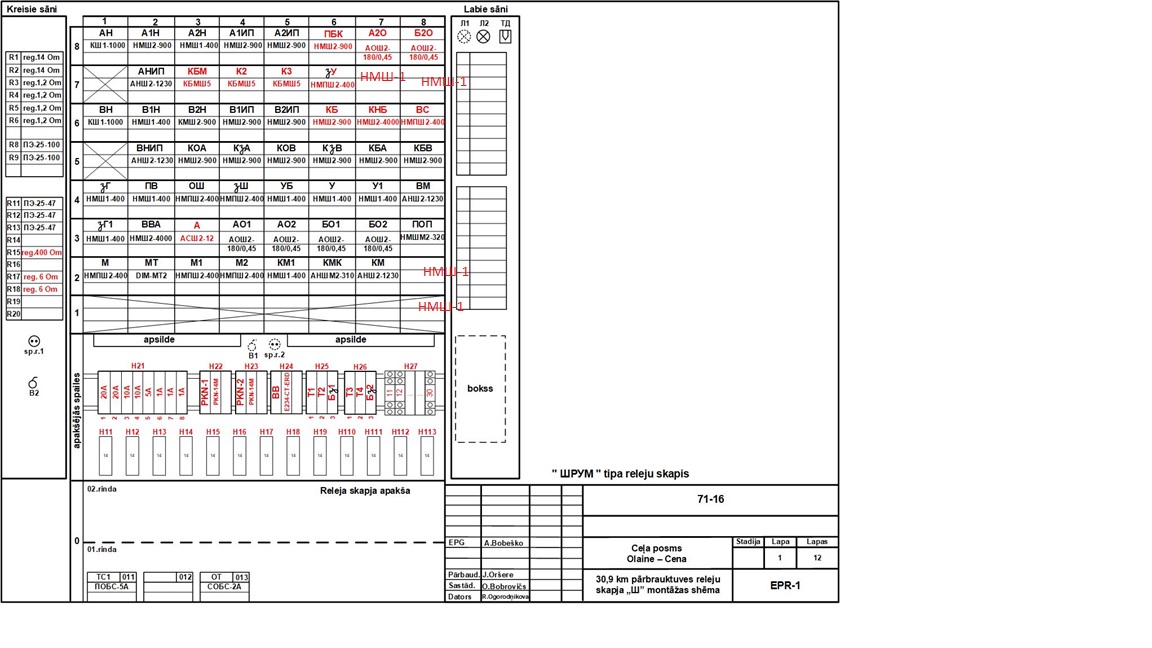 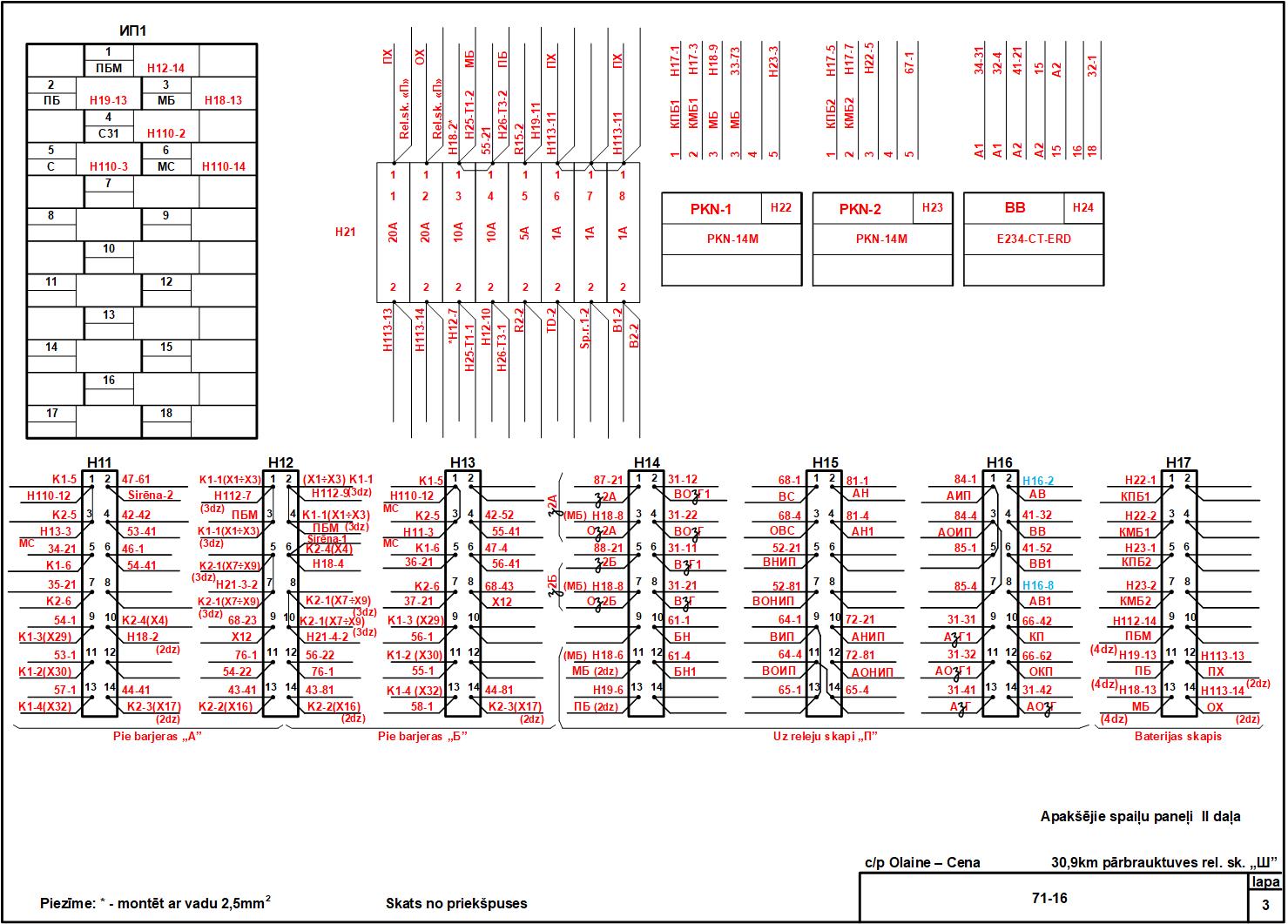 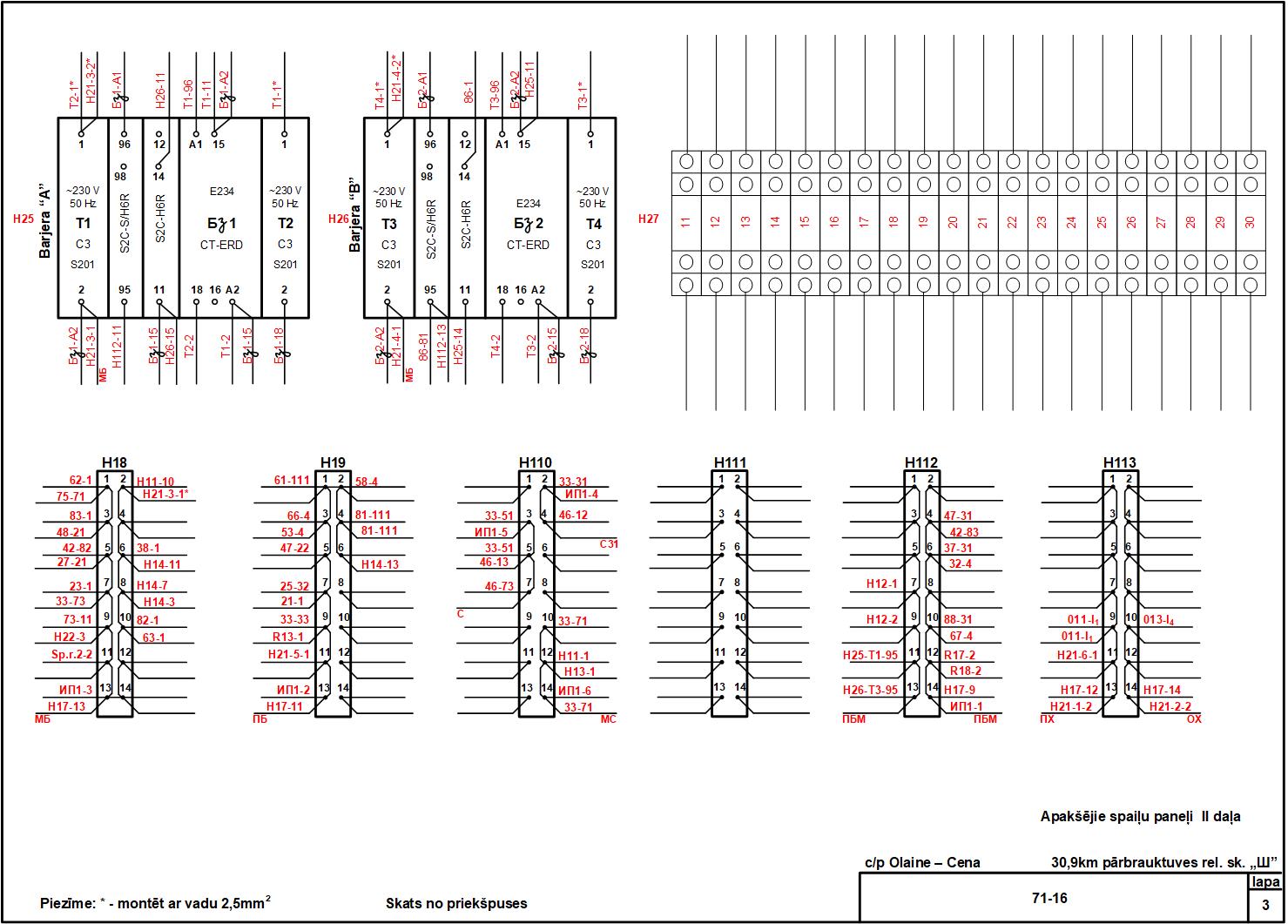 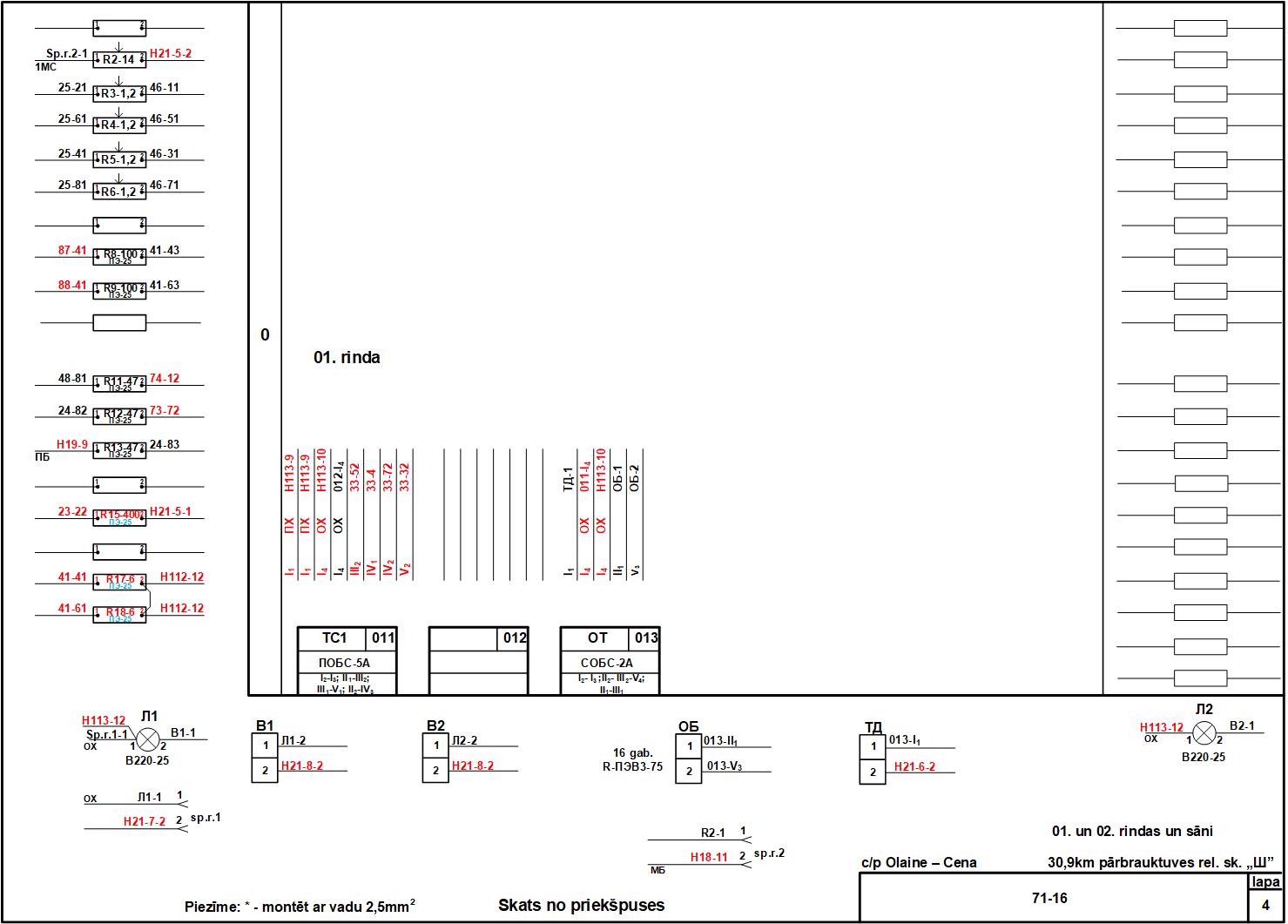 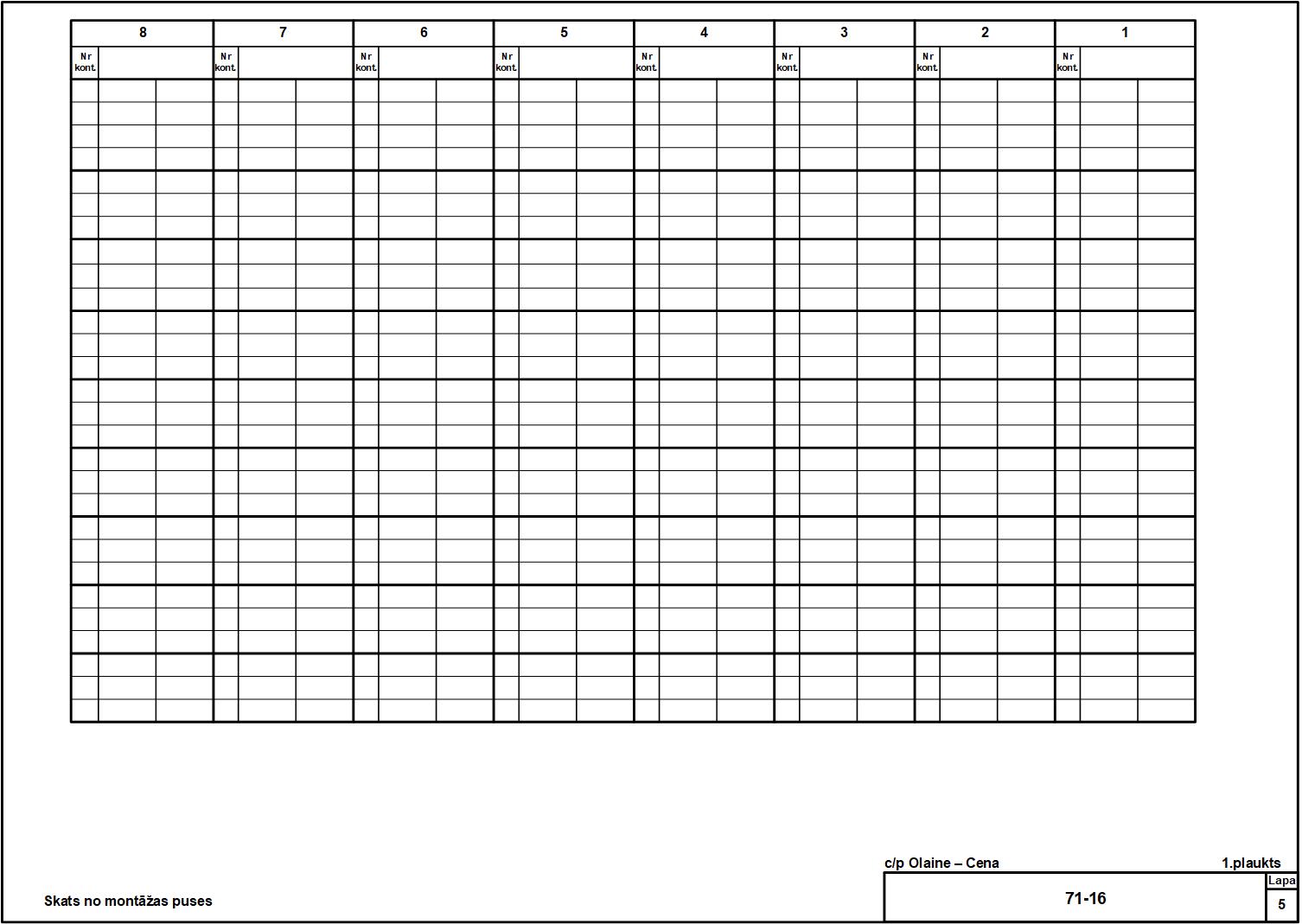 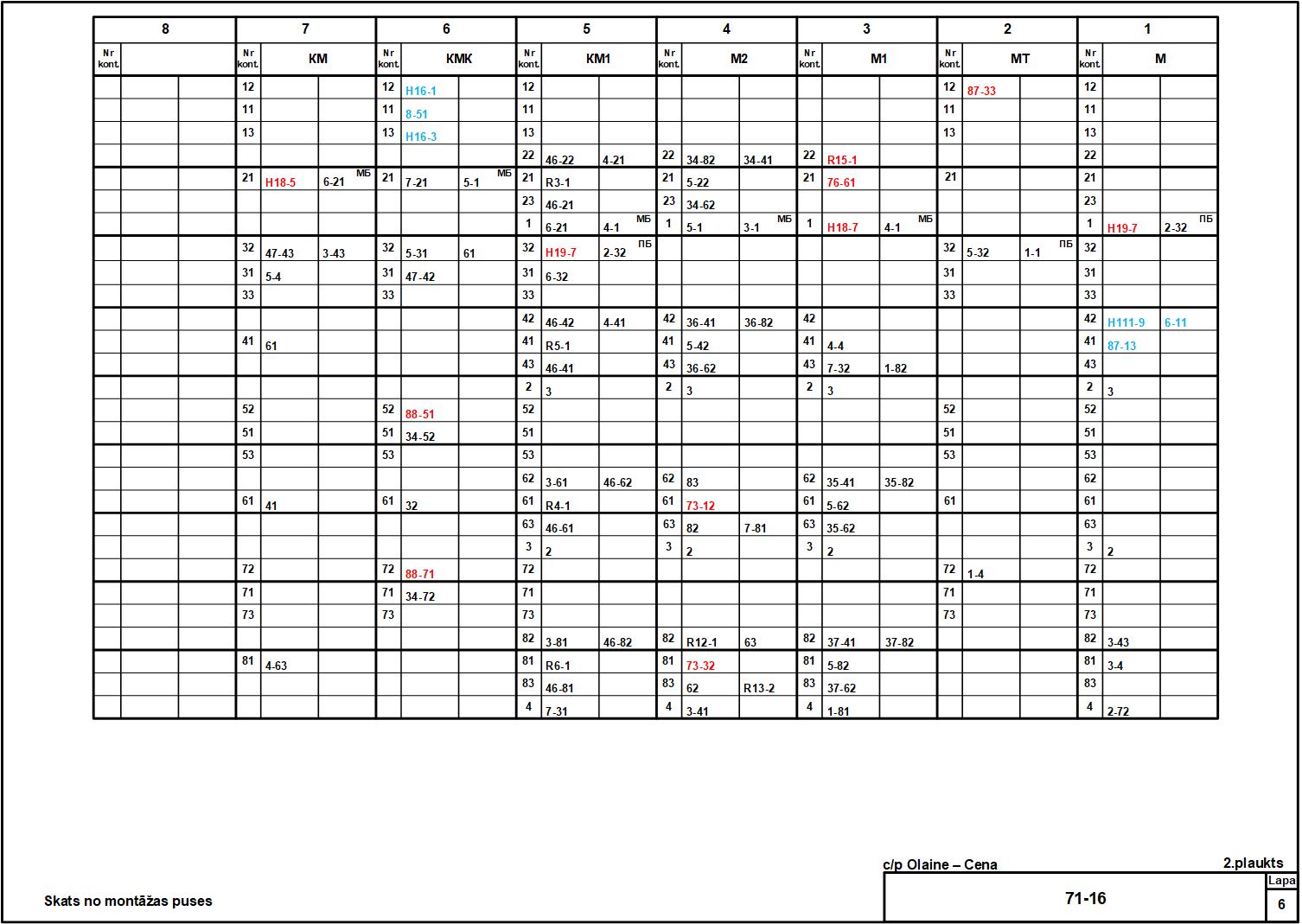 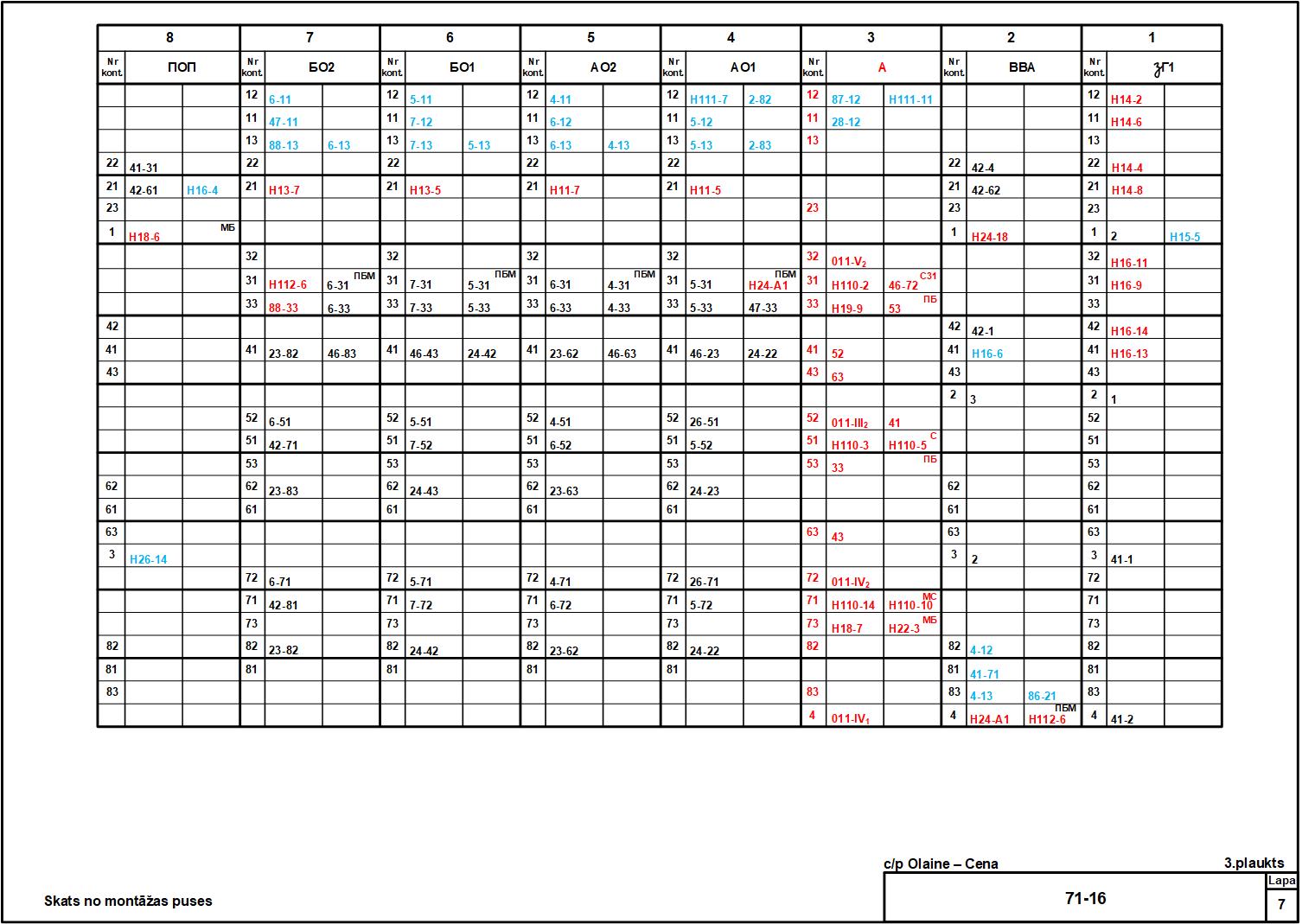 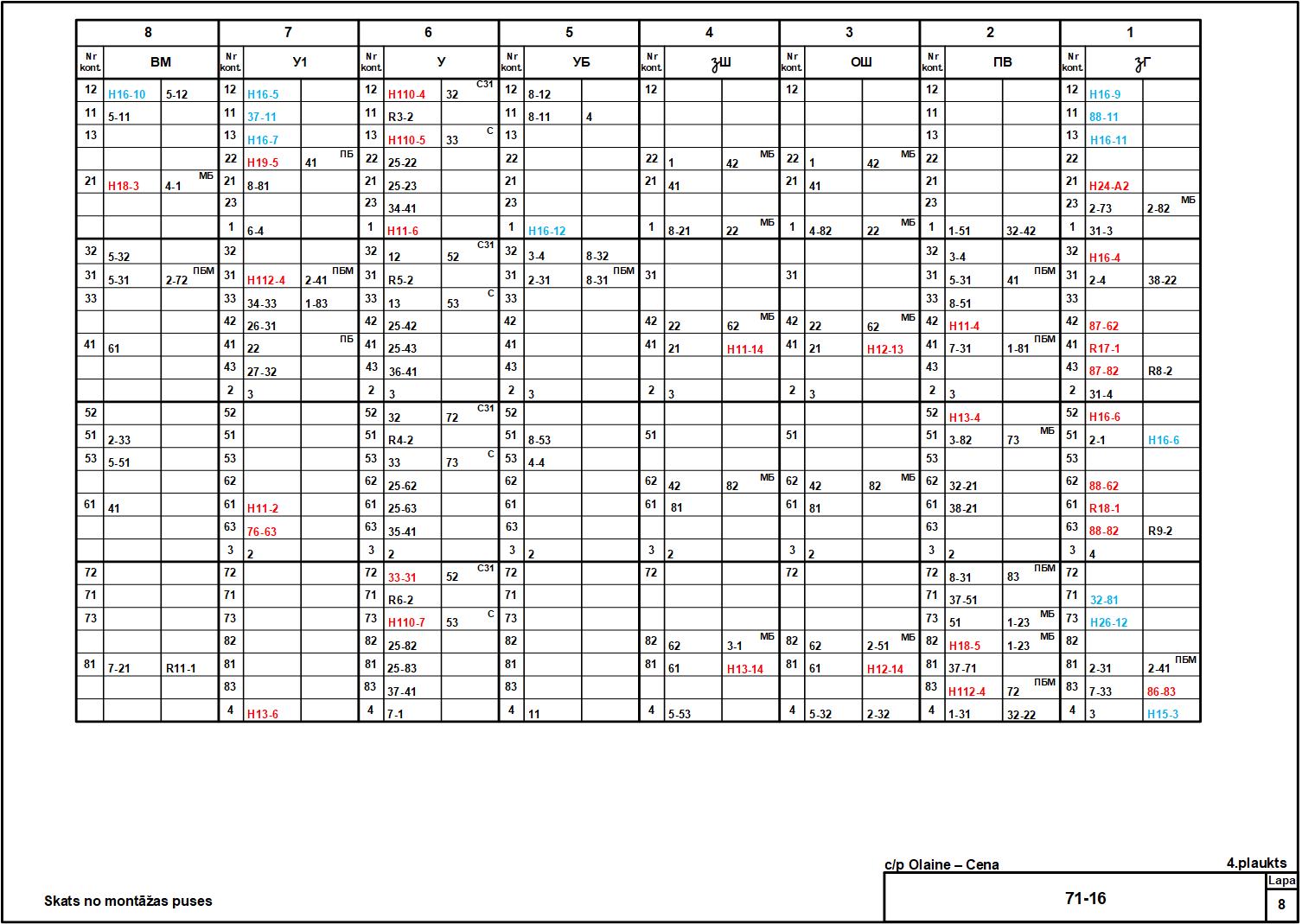 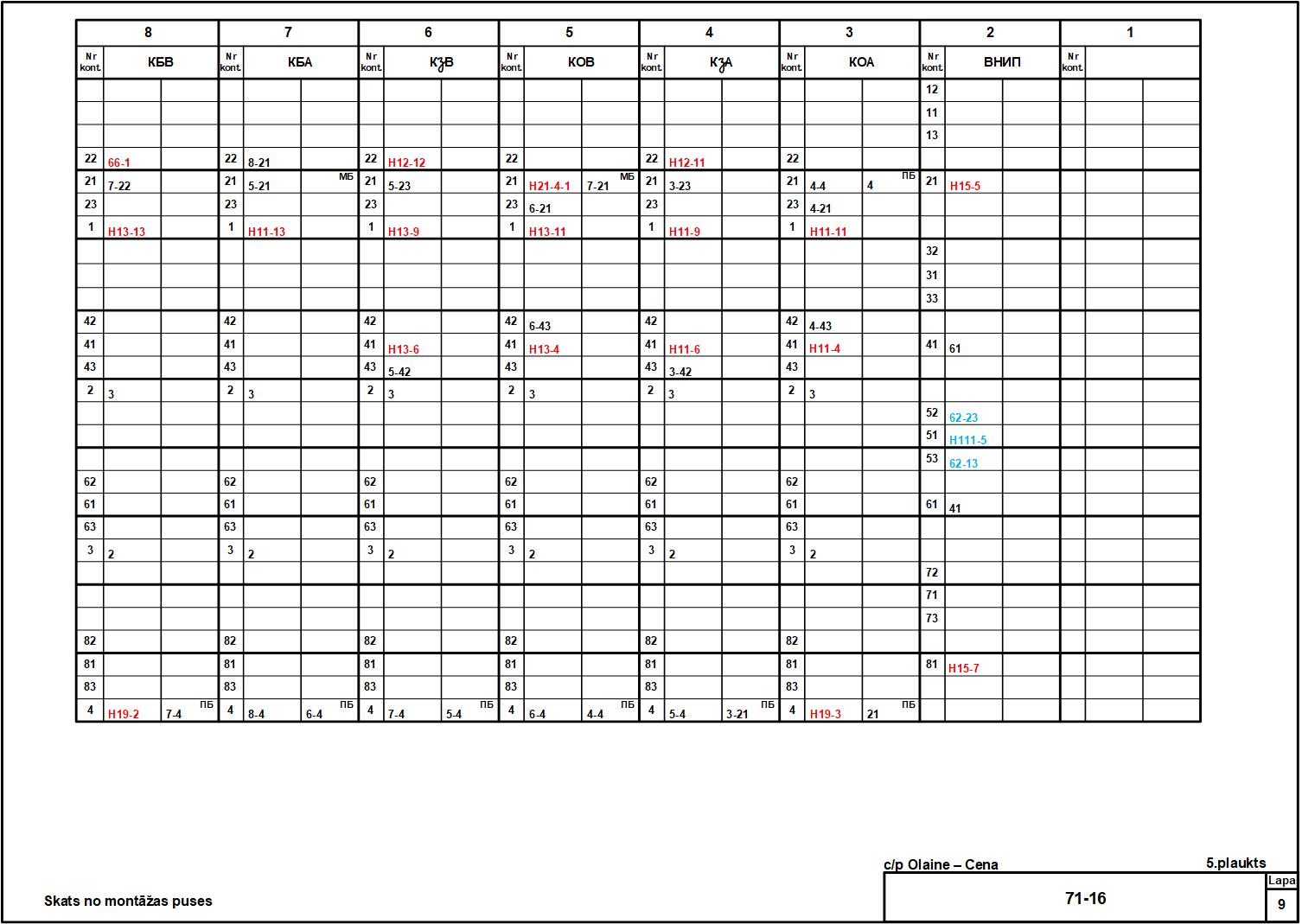 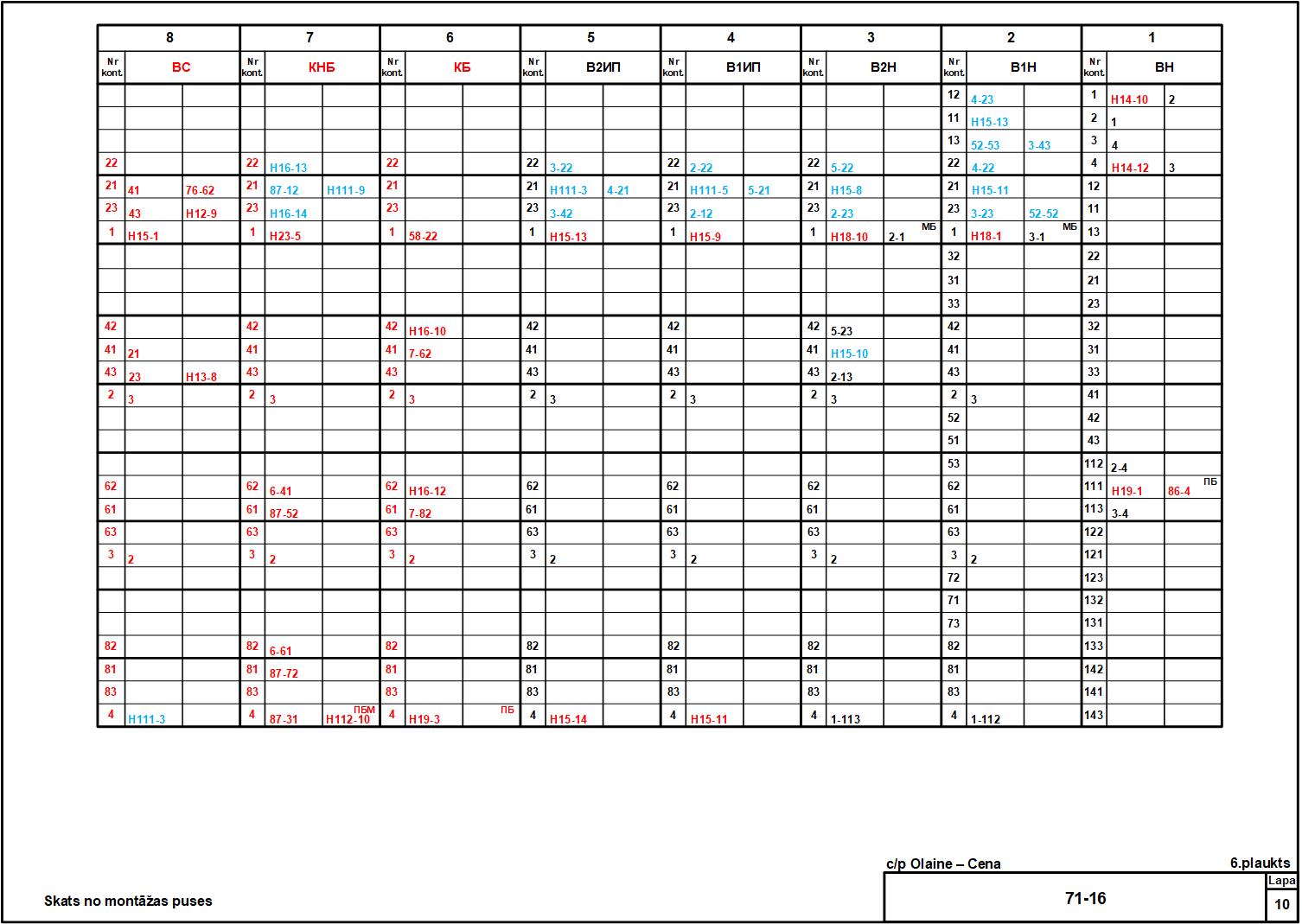 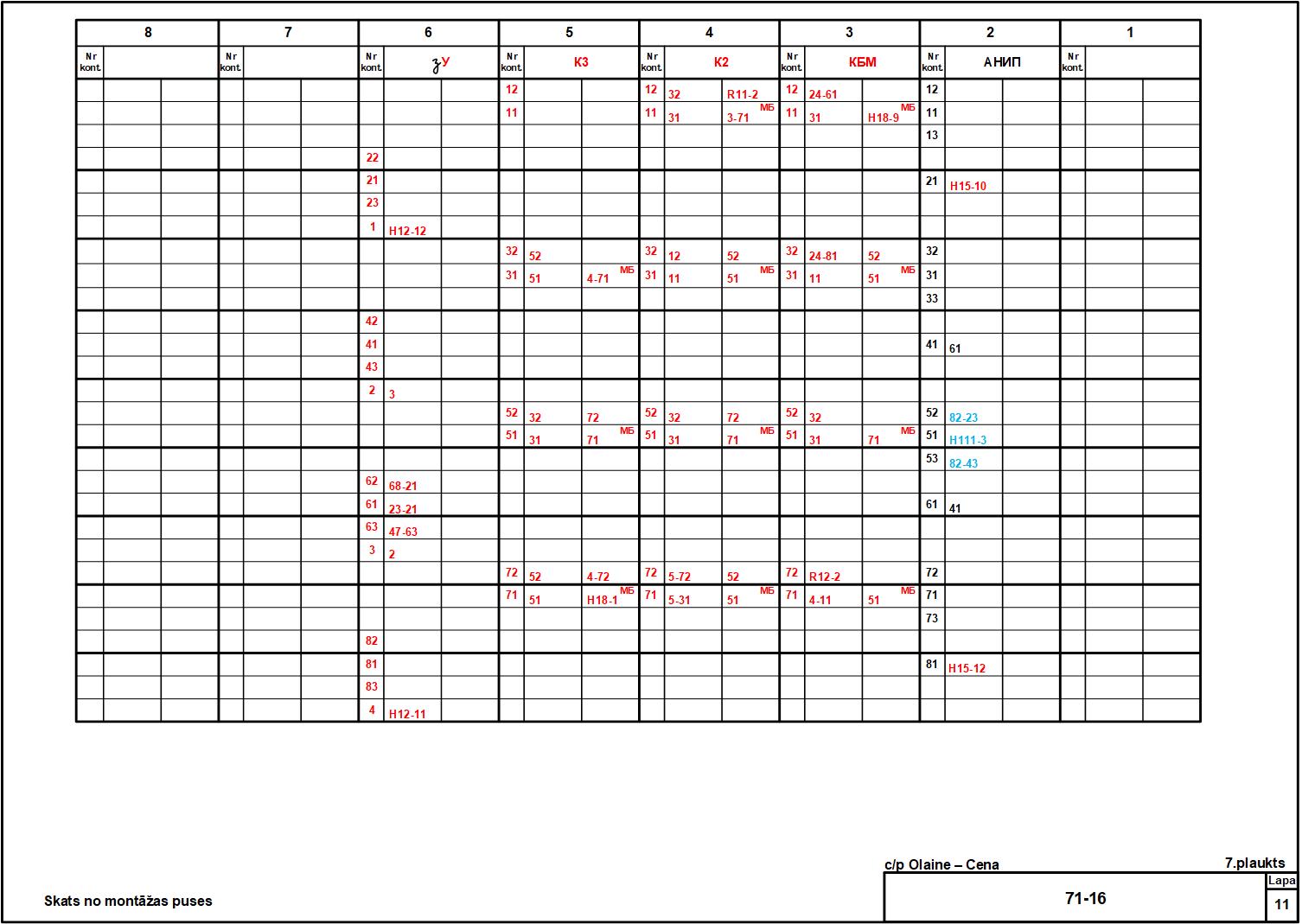 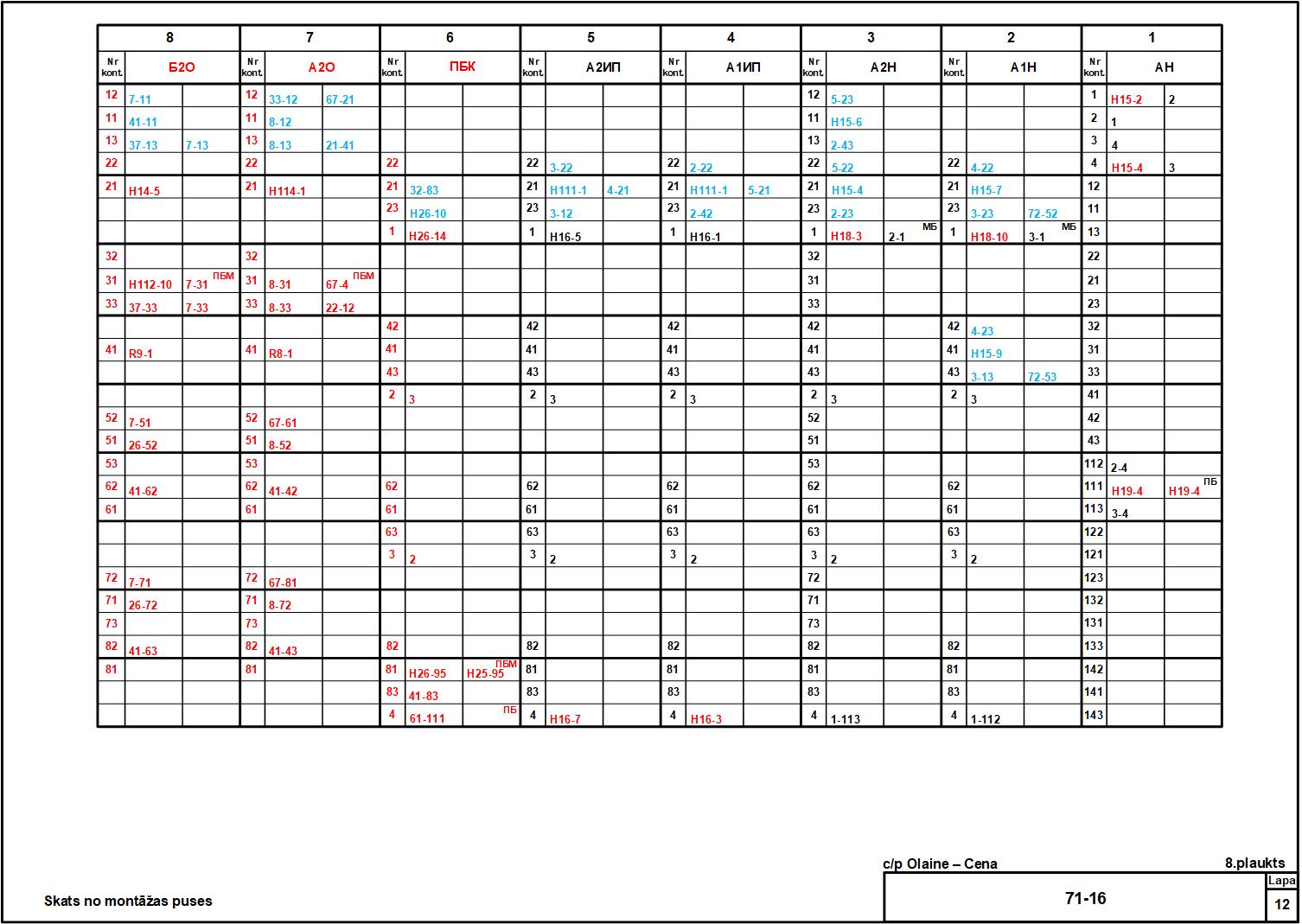 2. Ceļa posma Zasulauks - Priedaine 10,142 km pārbrauktuves releju skapisReleju skapja montāžas shēmas: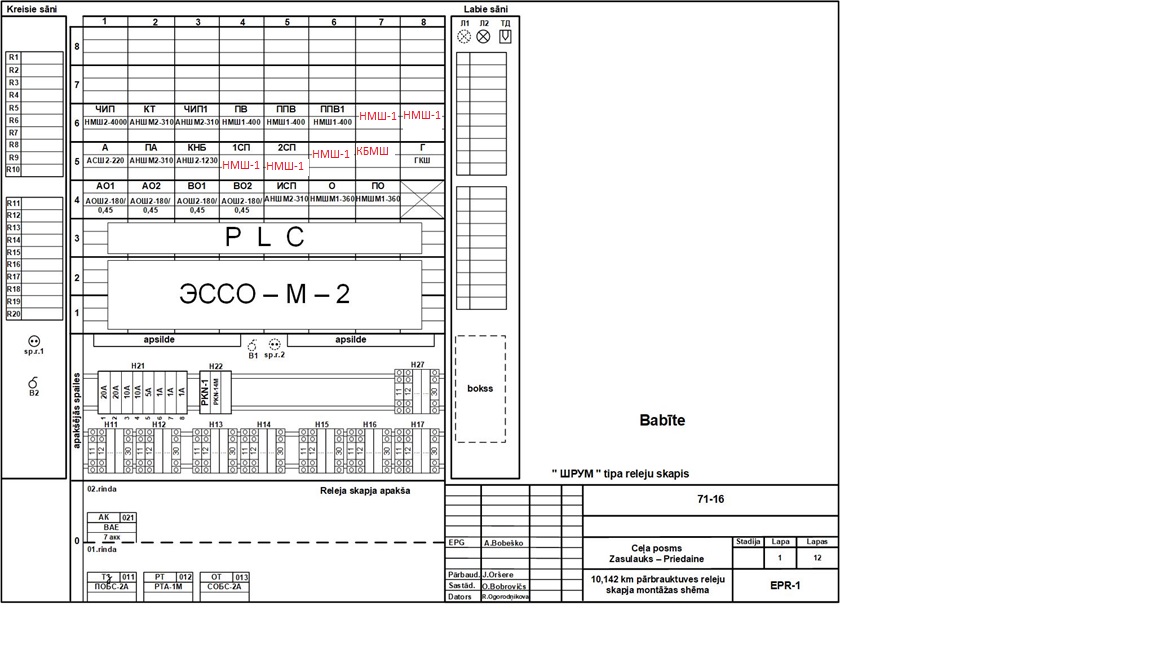 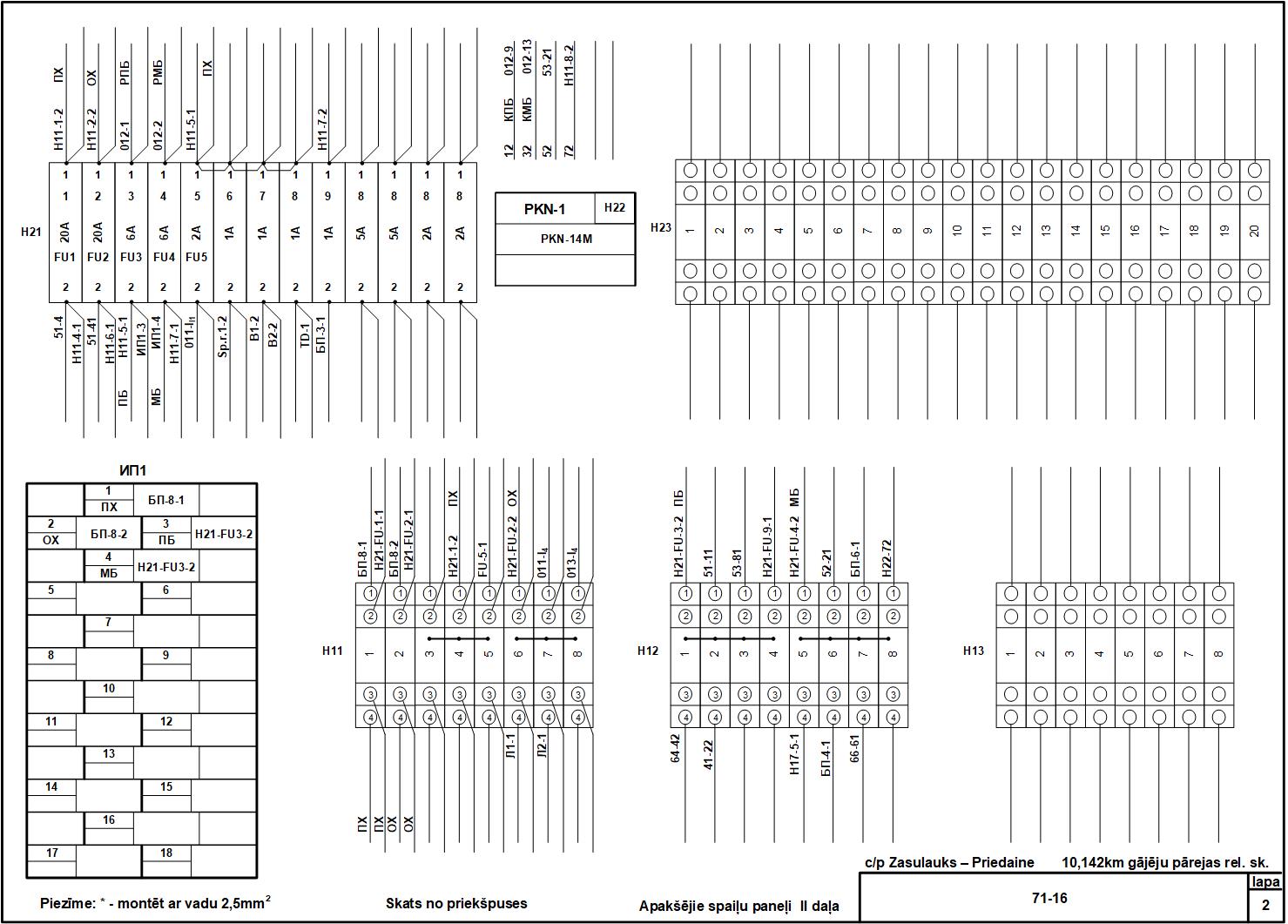 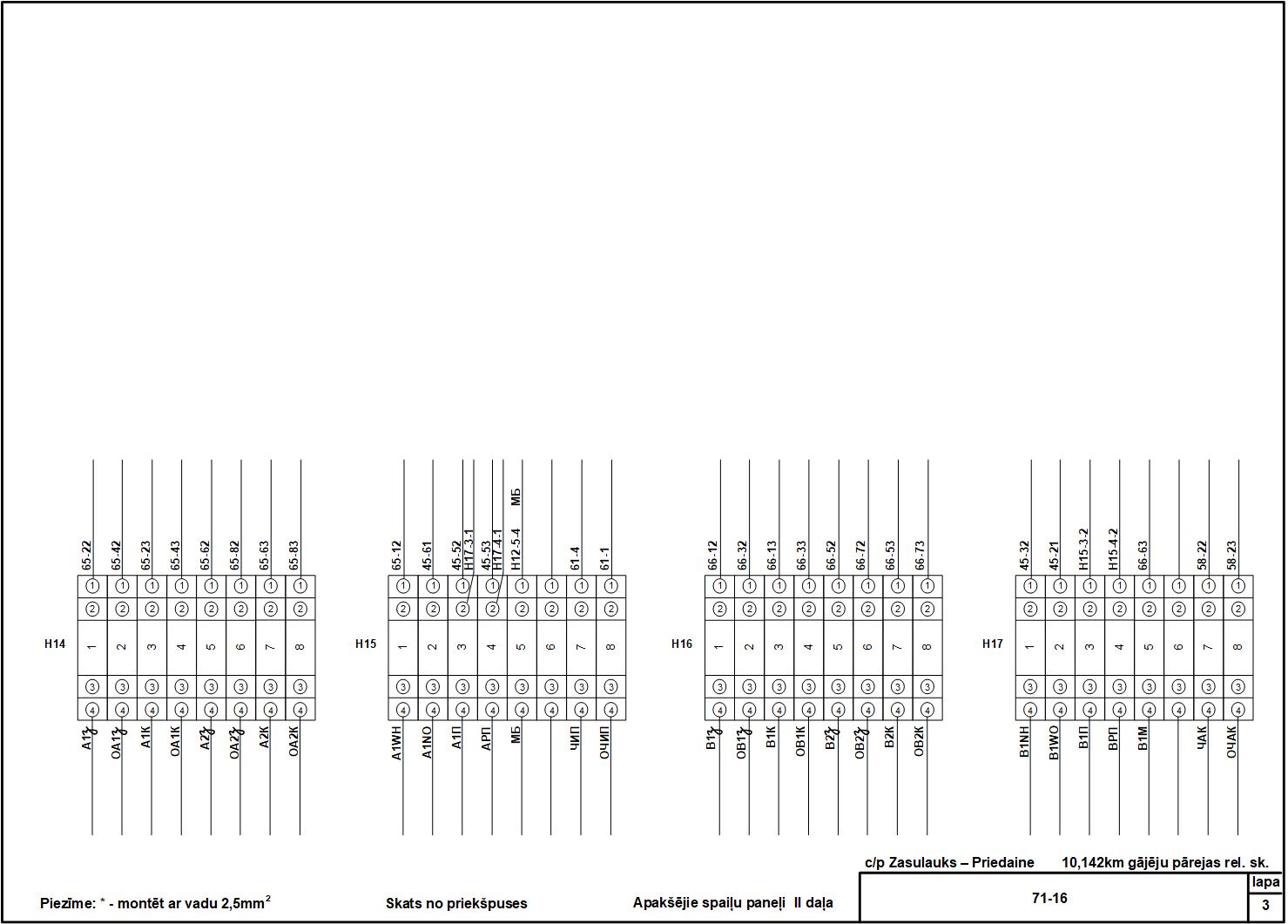 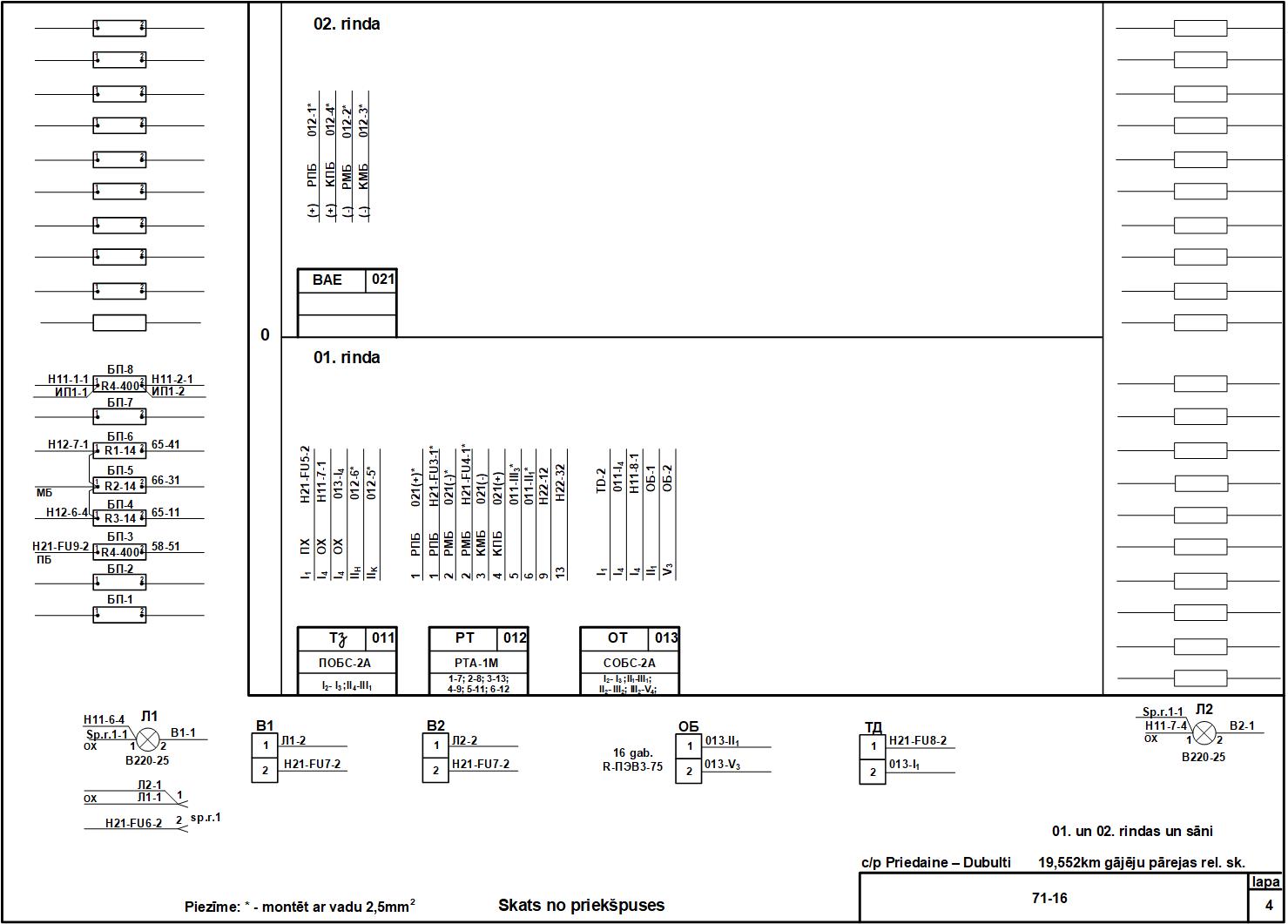 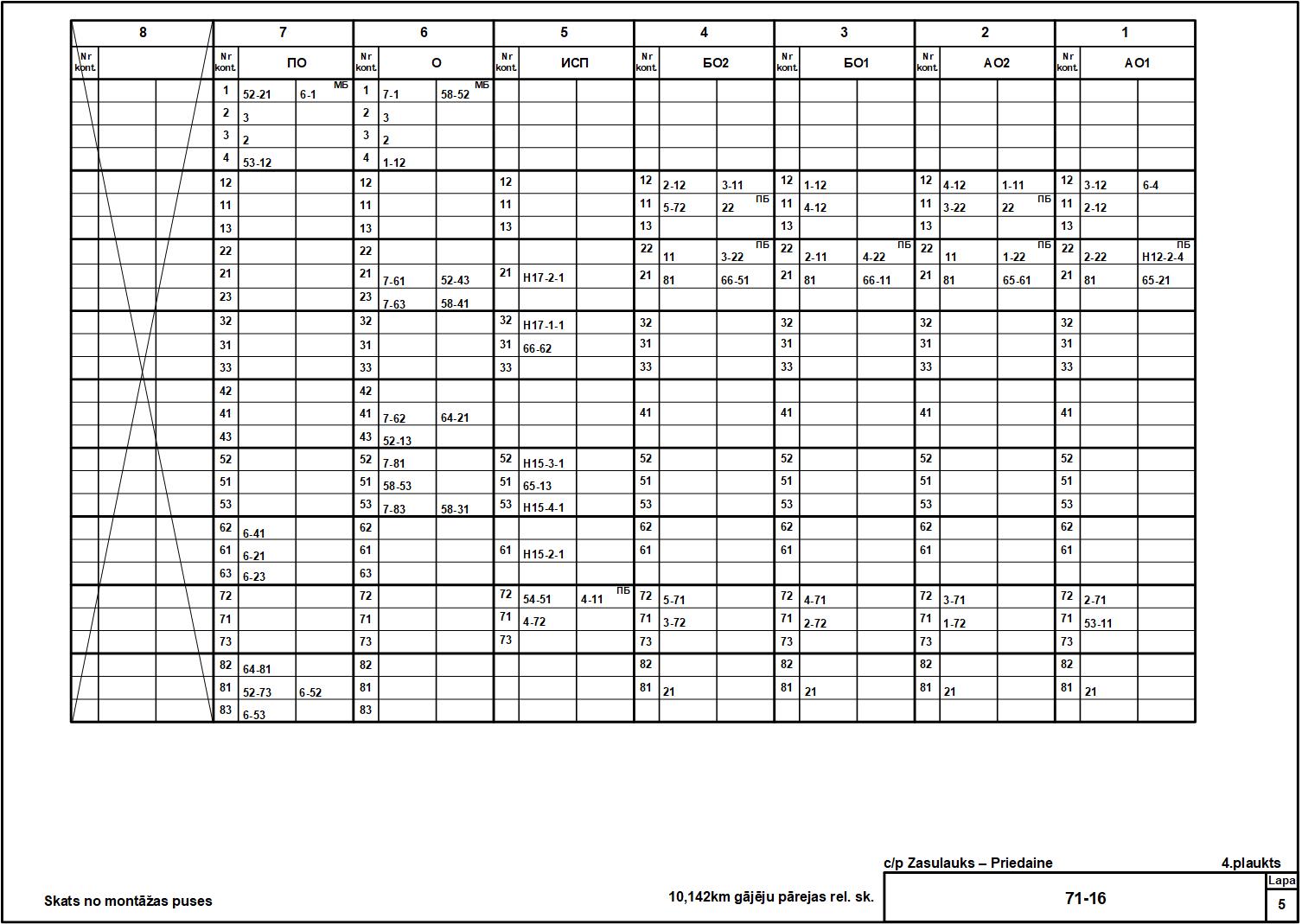 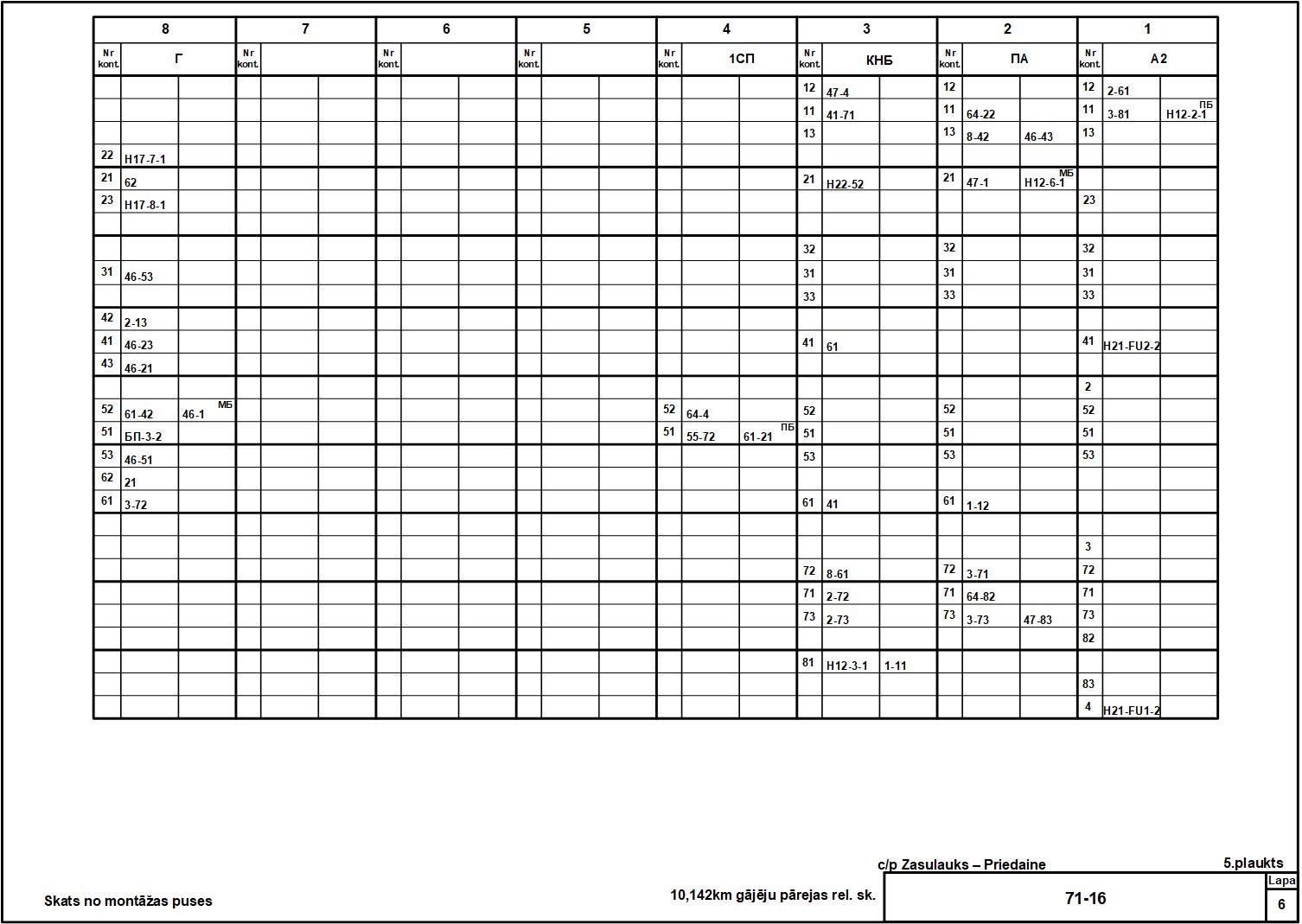 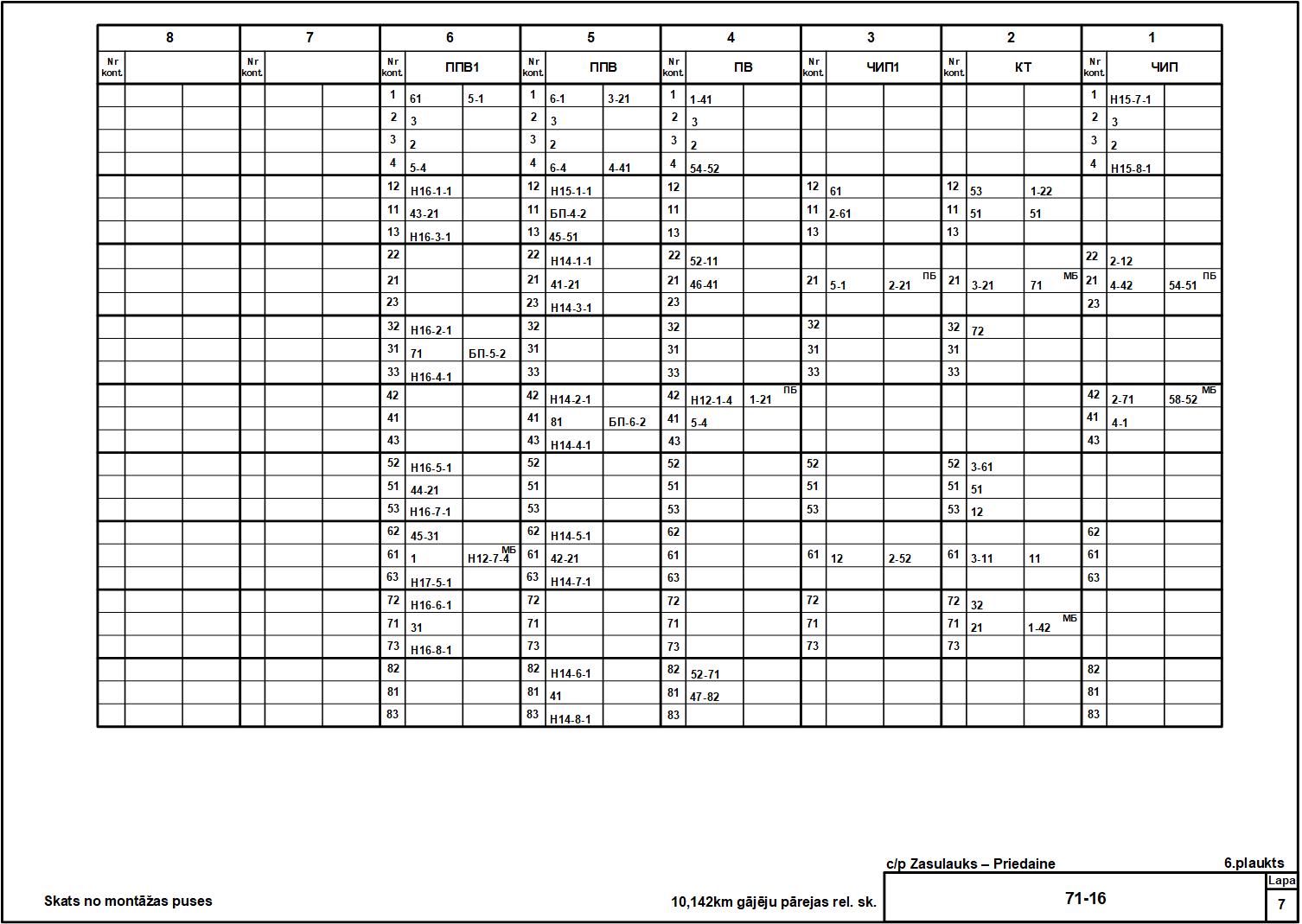 3. Ceļa posma Priedaine - Dubulti 19,552 km pārbrauktuves releju skapisReleju skapja montāžas shēmas: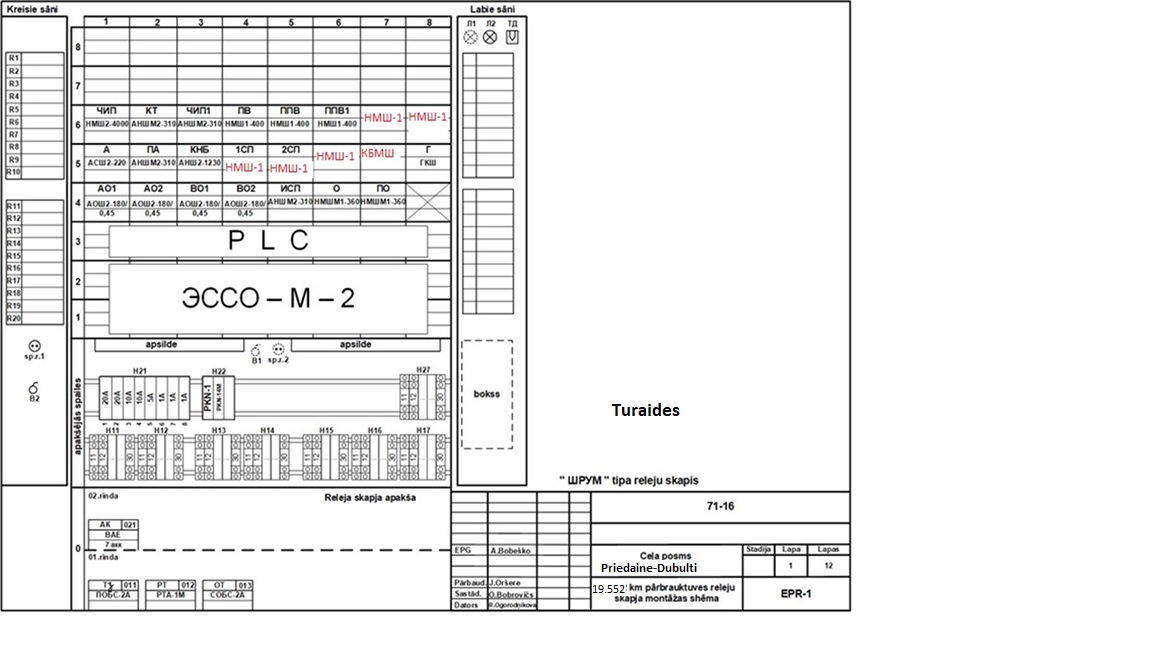 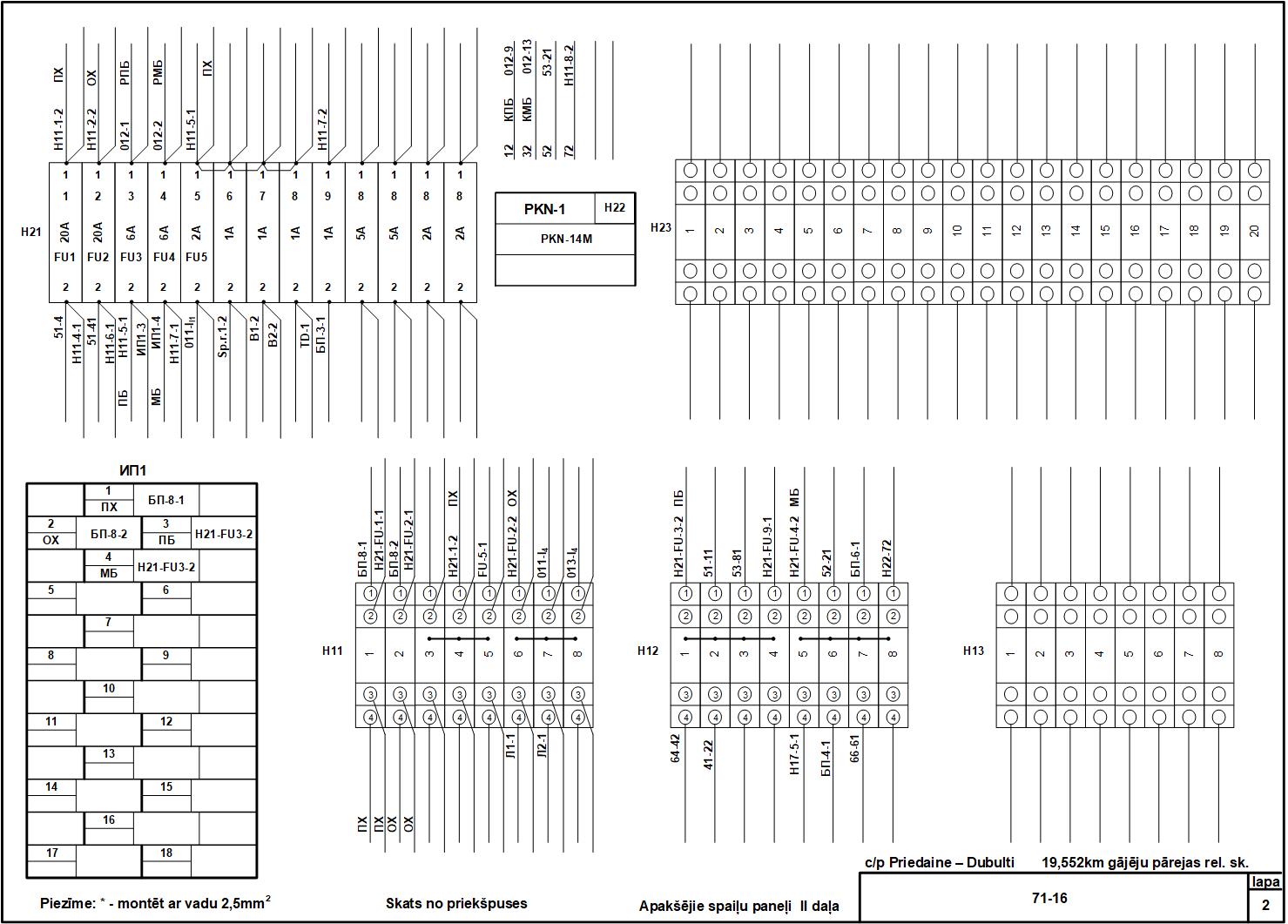 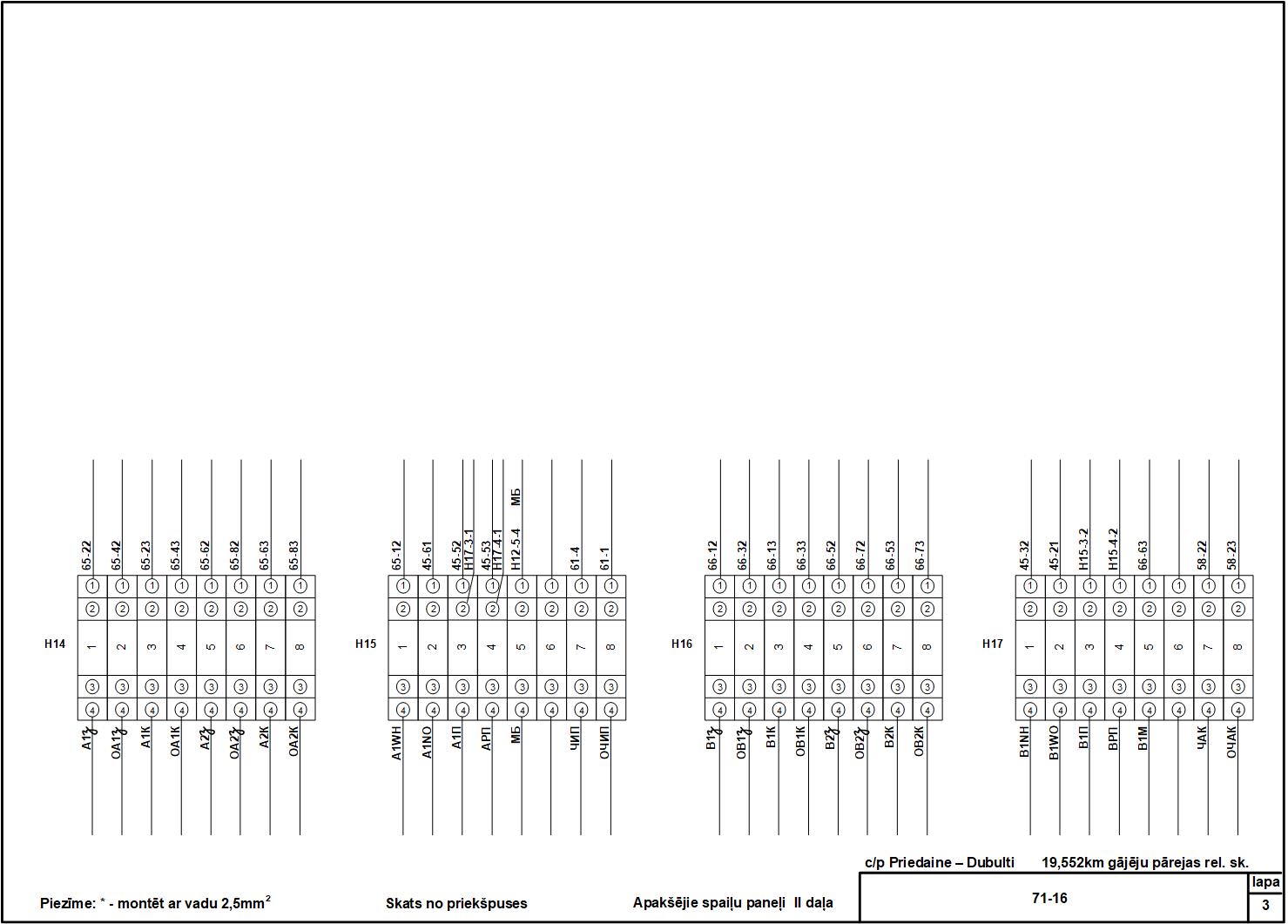 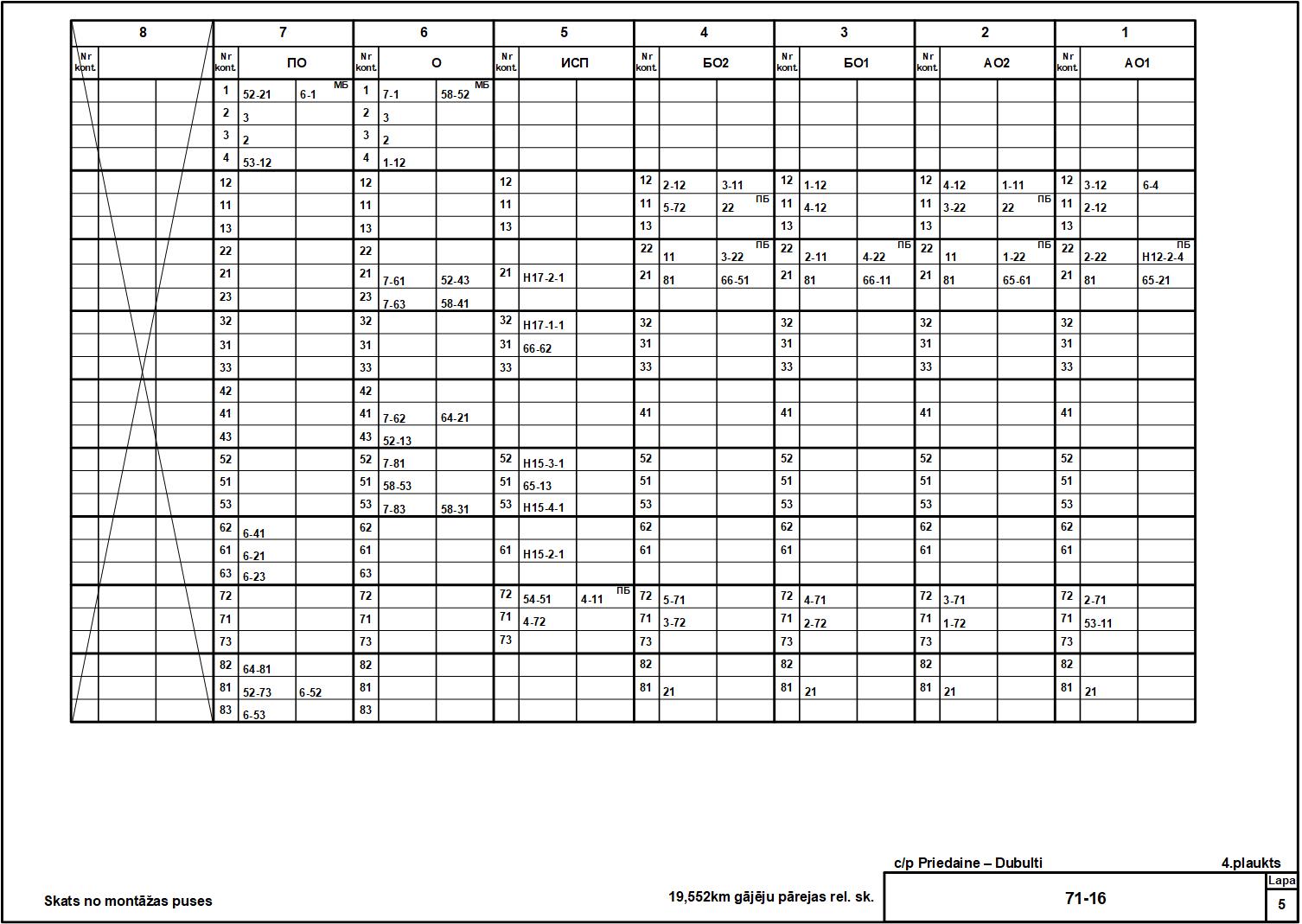 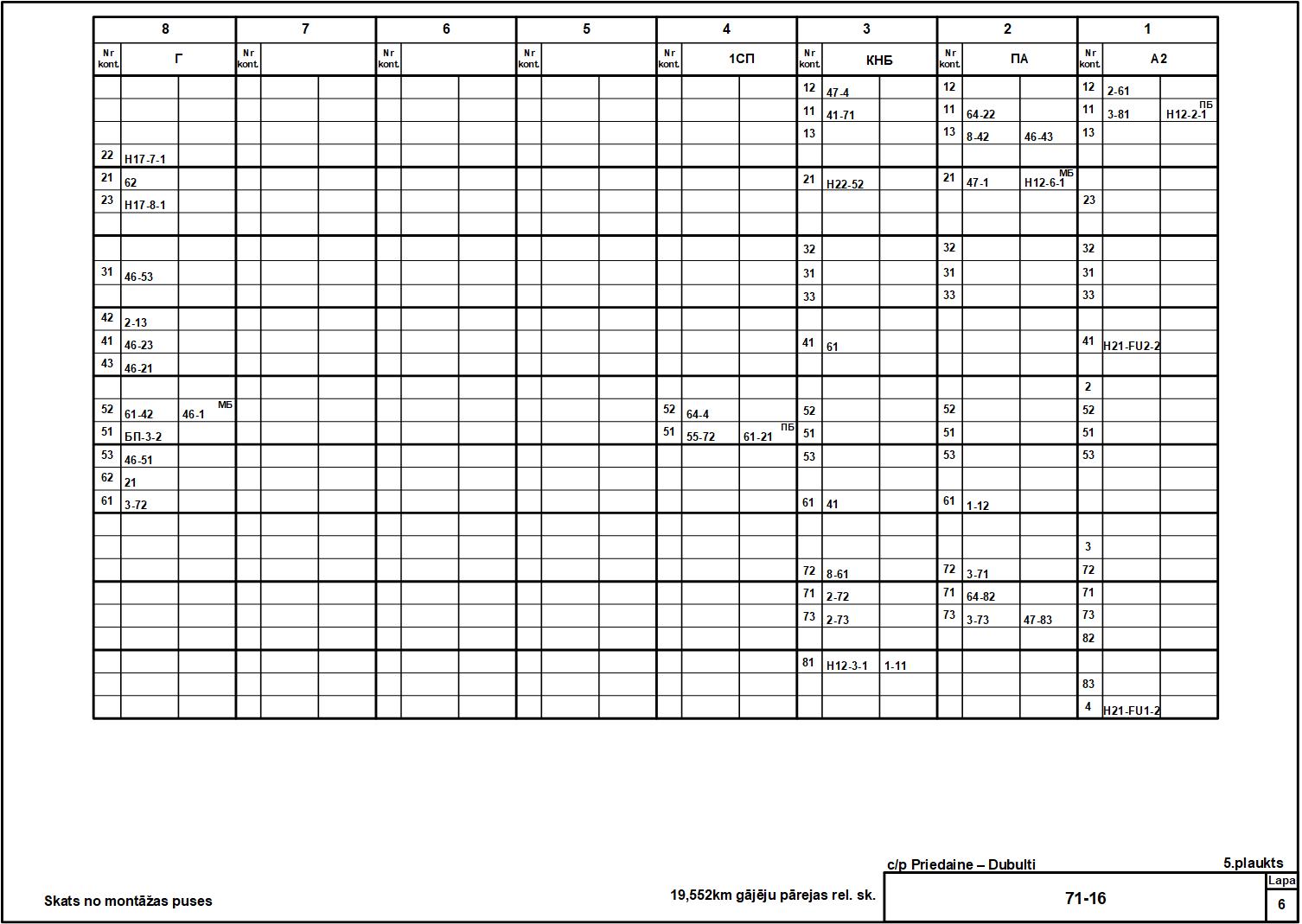 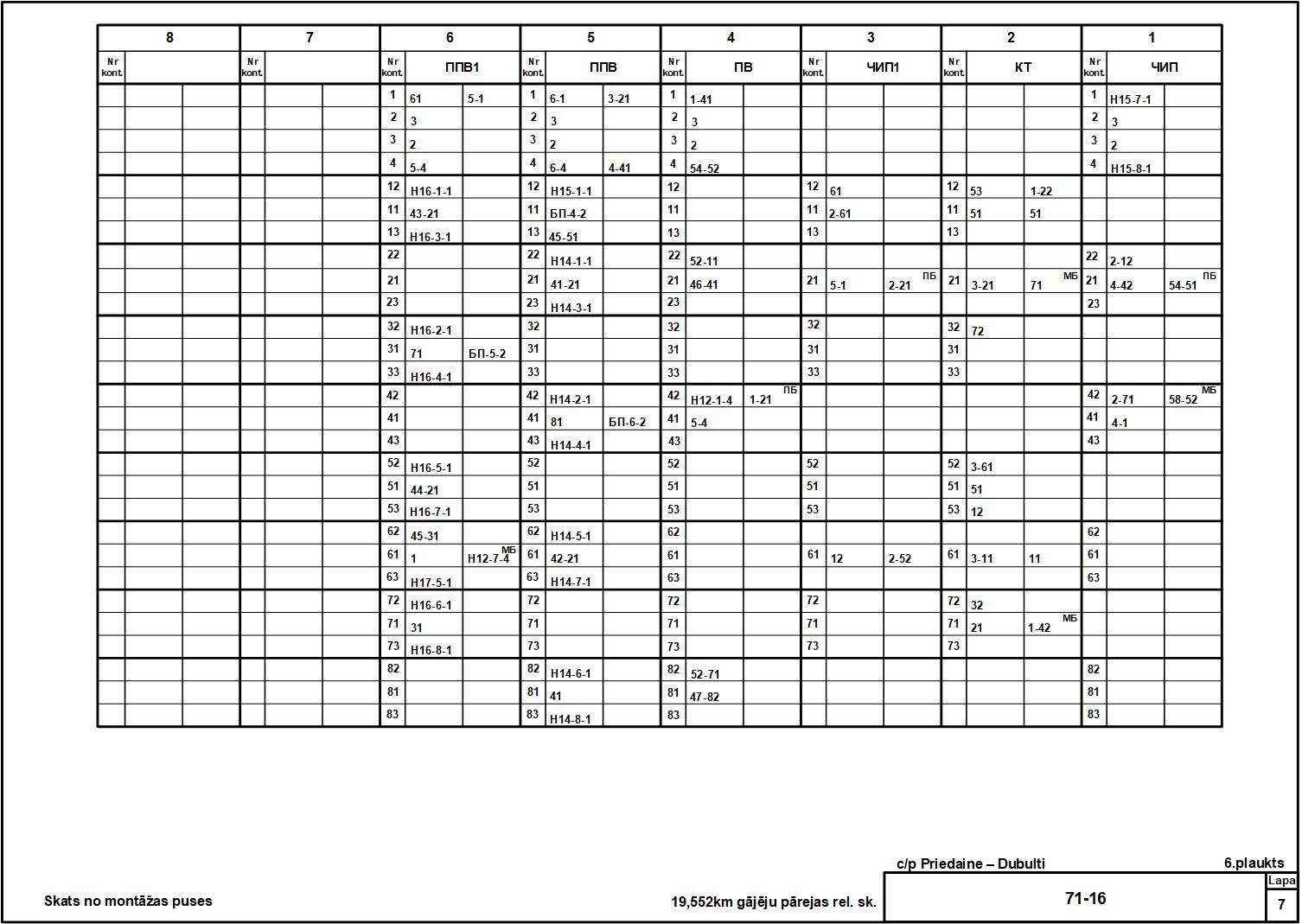 4. Ceļa posma Jāņamuiža - Lode 101,921 km pārbrauktuves releju skapis Nr.1Releju skapja montāžas shēma: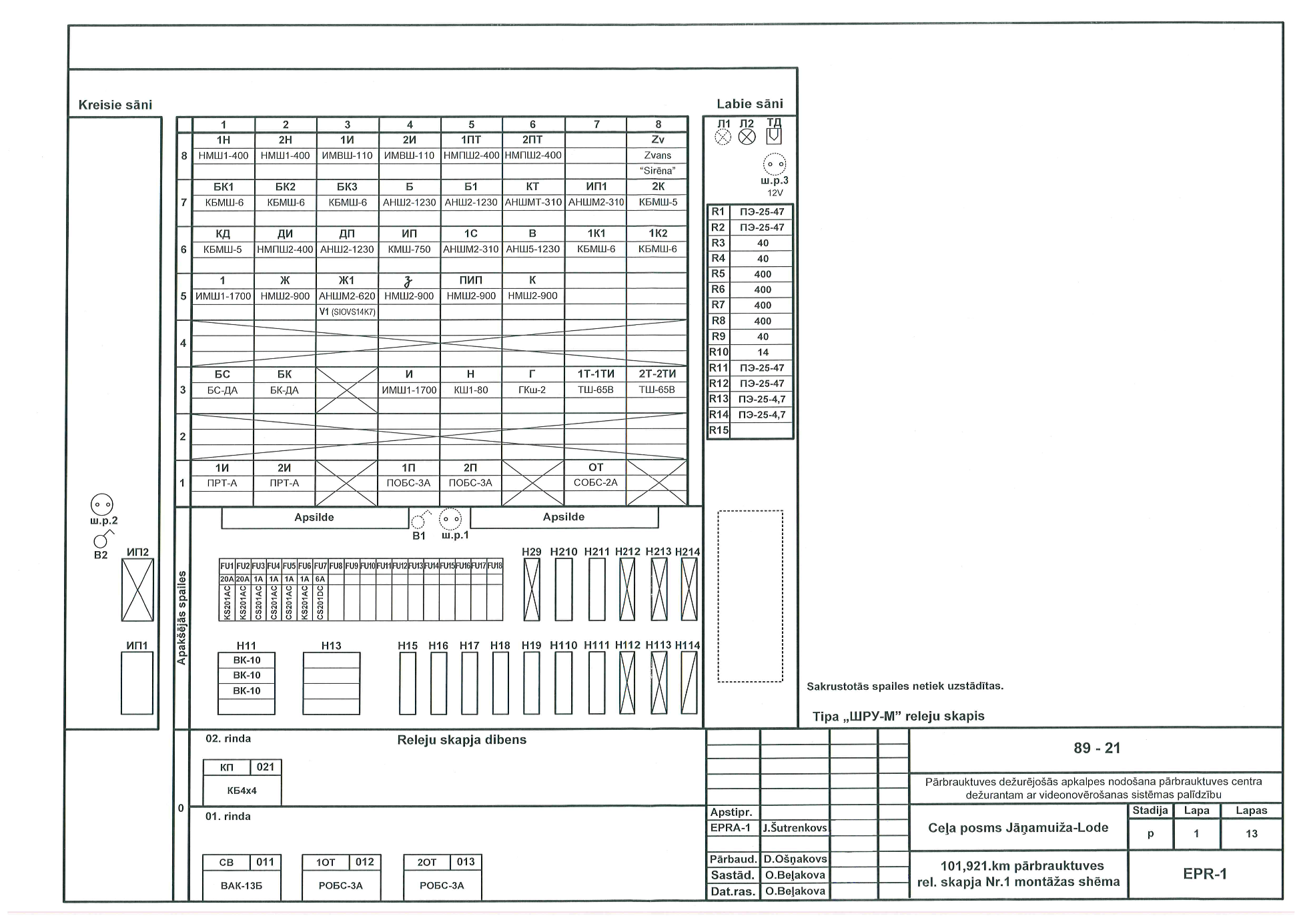 5. Ceļa posma Jāņamuiža - Lode 101,921 km pārbrauktuves releju skapis Nr.2Releju skapja montāžas shēma: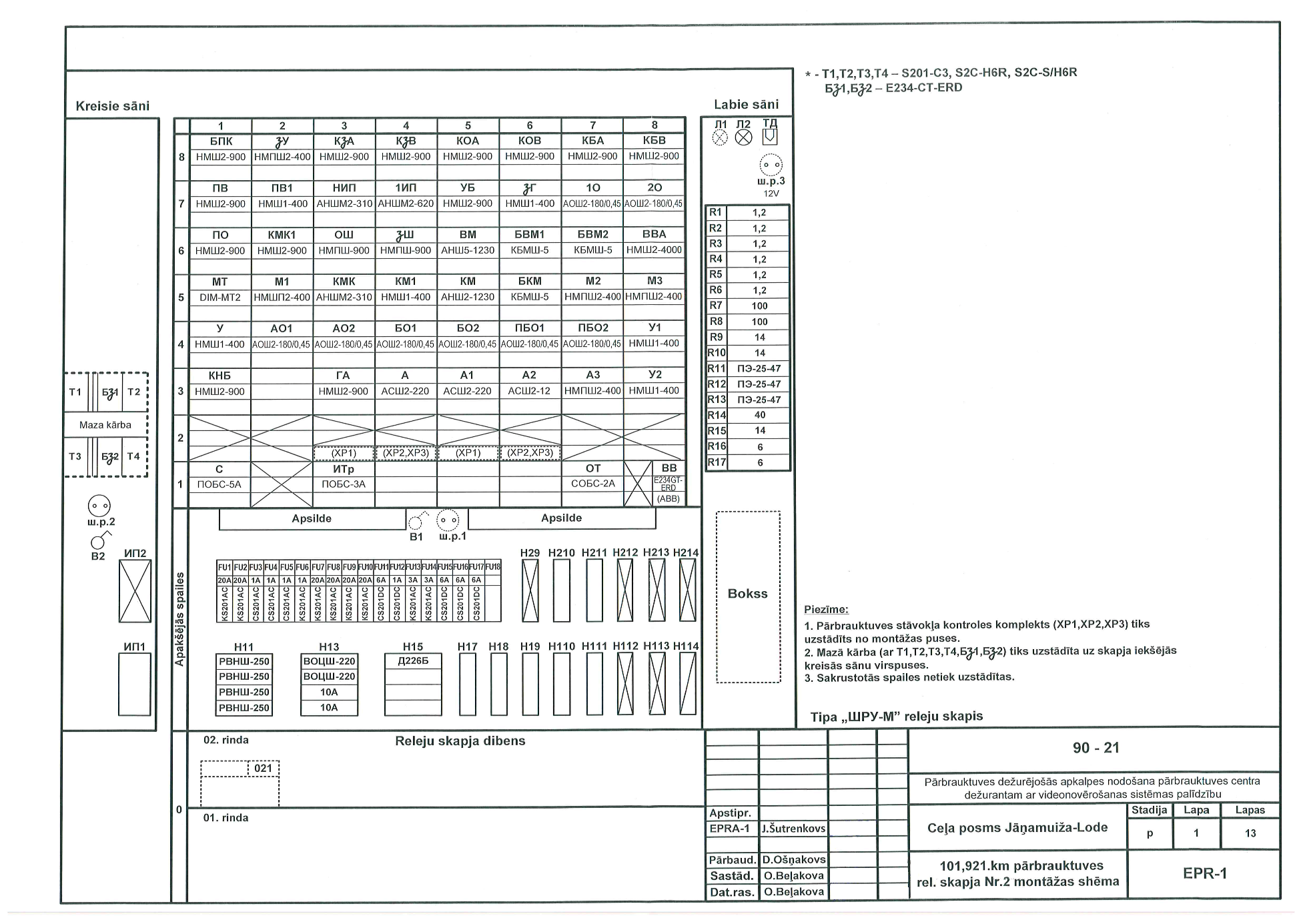 * Cinkoti releju skapji ŠRU-M ar pamatnēm sevī ietver arī iekārtu komplektāciju (izņemot relejus un transformatorus): plates, spailes, klučus, mērījumu paneļus, drošinātājus, izlīdzinātājus, izlādētājus, pretestības, nepieciešamos stiprinājumus, skapja apgaismojumu ar slēdzi, skapja apsildi ar termodēvēju, aprīkojumu ar durvju atslēgām un durvju fiksāciju, montāžas izpildi ar komplektācijā norādītiem vadu tipiem u.c. atbilstoši montāžas shēmām, kabeļu ievadus ar kabeļu fiksāciju un aizsardzību. Piekļuve skapī tiek nodrošināta no abām pusēm.Piegādes vieta:Releju skapja komplektācija:*Releju skapja komplektācija:*Releju skapja komplektācija:*Releju skapja komplektācija:*Releju skapja komplektācija:*Nr.p.k.Materiāla /preces nosaukumsStandartsMērvienībaDaudzums123451ŠRU-M skapja konstrukcijagab.12Plaukts spraudņu ierīcēm39831-82-00gab.73DIN-sliede m 44Rezistors regulējamais 14 W7157-00-00gab.25Rezistors ПЭ-25-100 uz spailesgab.26Rezistors ПЭ-25-47 uz spailes621-00-00gab.37Rezistors regulējamais 400 W7157-00-00gab.18Rezistors regulējamais 6 WРР 6-3Б3gab. 29Rezistors regulējamais 1,2 W 7157-00-00gab.410Kontaktrozetes КШ1gab. 211Kontaktrozetes АОШ213553-00-00Б-06gab.612Kontaktrozetes АНШ2, АНШM213553-00-00Б-04gab.613Kontaktrozetes НМШ1, НМШM113553-00-00Бgab.1414Kontaktrozetes НМШ2, НМПШ213553-00-00Б-01gab.2215Kontaktrozetes КБМШ13553-00-00Б-06gab.316Kontaktrozetes АСШ213553-00-00Б-12gab.117Slēgplāksne НМШ13718-00-01Аgab.418E234-CT-ERD relejagab.319S2C-S/H6R papildkontakts ABBgab.220S2C-H6R papildkontakts ABBgab.221C3 S201 AC (10A) automatslēdzis ABBgab.222C3 S201 AC (3A) automatslēdzis ABBgab.423S201-В3 AC (5A) automatslēdzis ABBgab. 124S201-В1  AC (1A) automatslēdzis ABBgab. 325S201 AC (20A) automatslēdzis ABBgab.2 26Klemmu panelis Wago 281gab. 4027Klemmu panelis uz 14 izvadiem24209-00-00gab.1428Termodevējs DTKB-49gab.129Mērījumu panelisgab.130Vads 0,75 mmMGŠV-0,75m60031Vads 2,5 mmHelutherm 145 black 51337m10032Skapja apsildes elements (R-ПЭВ3-75 8gab.)gab.233Apaļš āderuzgalis 1.5mm² M6gab.5034Apaļš āderuzgalis 2.5mm² M6gab.2535Kabeļu termināls RK perforēts 25x60mmm1036Kabeļu termināls RK perforēts 60x60mmm637Kembriks 7mmm1538Spirālcaurule D=6mm  RK-STm639Spirālcaurule D=12mm RK-STm640Gaismeklis "laiviņa" 60Wgab.241Savilce melnas 142x2,5mm (100gab.)gab.442Savilce melnas 203x4,6mm (100gab.)gab.443Savilce melnas 302x4,8mm (100gab.)gab.444Gaismas slēdzisgab.2Releju skapja montāžas un piegādes ar atlikušām pēc montāžas komplektējošām daļām cena, EUR (bez PVN)Releju skapja montāžas un piegādes ar atlikušām pēc montāžas komplektējošām daļām cena, EUR (bez PVN)Releju skapja montāžas un piegādes ar atlikušām pēc montāžas komplektējošām daļām cena, EUR (bez PVN)Releju skapja montāžas un piegādes ar atlikušām pēc montāžas komplektējošām daļām cena, EUR (bez PVN)Releju skapja komplektācija:*Releju skapja komplektācija:*Releju skapja komplektācija:*Releju skapja komplektācija:*Releju skapja komplektācija:*Nr.p.k.Materiāla /preces nosaukumsStandartsMērvienībaDaudzums123451ŠRU-M skapja konstrukcijagab.12Plaukts spraudņu ierīcēm39831-82-00gab.63DIN-sliede m84Izlīdzinātājs uz spailes ВОЦШ-220452-00-00gab. 15Rezistors regulējamais 400 Wgab.16Rezistors regulējamais 14 WРР 6-3Б3gab.17Rezistors regulējamais 1,2 W 7157-00-00gab. 28Kontaktrozetes ГКШgab.19Kontaktrozetes АОШ213553-00-00Б-06gab.4 10Kontaktrozetes АНШ2, АНШM213553-00-00Б-04gab.611Kontaktrozetes НМШ1, НМШM113553-00-00Бgab.1112Kontaktrozetes НМШ2, НМПШ213553-00-00Б-01gab.113Kontaktrozetes КБМШ13553-00-00Б-06gab.114Kontaktrozetes АСШ213553-00-00Б-12gab.1 15Klemmu panelis Wago 281gab.10016C3 S201 AC (1A) automatslēdzis ABBgab. 417S201-В3 UC (2A) automatslēdzis ABBgab.418S201-В1  AC (5A) automatslēdzis ABBgab.219S201-В1  AC (6A) automatslēdzis ABBgab.220C3 S201 AC (20A) automatslēdzis ABB24209-00-00gab. 221Termodevējs DTKB-49gab.1 22Mērījumu panelisgab.123Vads 0,75 mmMGŠV-0,75m50024Vads 2,5 mmMGŠV-1.5m10025Skapja apsildes elements (R-ПЭВ3-75 8gab.)gab.226Apaļš āderuzgalis 1.5mm² M6gab.5027Apaļš āderuzgalis 2.5mm² M6gab.2028Kembriks 7mmm10 29Kembriks 6mmm1030Spirālcaurule D=6mm  RK-STm1031Spirālcaurule D=12mm RK-STm1032Gaismeklis "laiviņa" 60Wgab.233Savilce melnas 142x2,5mm (100gab.)gab.534Savilce melnas 203x4,6mm (100gab.)gab.535Savilce melnas 302x4,8mm (100gab.)gab.536Gaismas slēdzisgab.2Releju skapja montāžas un piegādes ar atlikušām pēc montāžas komplektējošām daļām cena, EUR (bez PVN)Releju skapja montāžas un piegādes ar atlikušām pēc montāžas komplektējošām daļām cena, EUR (bez PVN)Releju skapja montāžas un piegādes ar atlikušām pēc montāžas komplektējošām daļām cena, EUR (bez PVN)Releju skapja montāžas un piegādes ar atlikušām pēc montāžas komplektējošām daļām cena, EUR (bez PVN)Releju skapja komplektācija:*Releju skapja komplektācija:*Releju skapja komplektācija:*Releju skapja komplektācija:*Releju skapja komplektācija:*Nr.p.k.Materiāla /preces nosaukumsStandartsMērvienībaDaudzums123451ŠRU-M skapja konstrukcijagab.12Plaukts spraudņu ierīcēm39831-82-00gab.63DIN-sliede m84Izlīdzinātājs uz spailes ВОЦШ-220452-00-00gab.15Rezistors regulējamais 400 Wgab.16Rezistors regulējamais 14 WРР 6-3Б3gab.17Rezistors regulējamais 1,2 W 7157-00-00gab.28Kontaktrozetes ГКШgab.19Kontaktrozetes АОШ213553-00-00Б-06gab.410Kontaktrozetes АНШ2, АНШM213553-00-00Б-04gab.611Kontaktrozetes НМШ1, НМШM113553-00-00Бgab.1112Kontaktrozetes НМШ2, НМПШ213553-00-00Б-01gab.113Kontaktrozetes КБМШ13553-00-00Б-06gab.114Kontaktrozetes АСШ213553-00-00Б-12gab.115Klemmu panelis Wago 281gab.10016C3 S201 AC (1A) automatslēdzis ABBgab.417S201-В3 UC (2A) automatslēdzis ABBgab.418S201-В1  AC (5A) automatslēdzis ABBgab.219S201-В1  AC (6A) automatslēdzis ABBgab.220C3 S201 AC (20A) automatslēdzis ABB24209-00-00gab.221Termodevējs DTKB-49gab.1 22Mērījumu panelisgab.123Vads 0,75 mmMGŠV-0,75m50024Vads 2,5 mmMGŠV-1.5m10025Skapja apsildes elements (R-ПЭВ3-75 8gab.)gab.226Apaļš āderuzgalis 1.5mm² M6gab.5027Apaļš āderuzgalis 2.5mm² M6gab.2028Kembriks 7mmm1029Kembriks 6mmm1030Spirālcaurule D=6mm  RK-STm1031Spirālcaurule D=12mm RK-STm1032Gaismeklis "laiviņa" 60Wgab.233Savilce melnas 142x2,5mm (100gab.)gab.534Savilce melnas 203x4,6mm (100gab.)gab.535Savilce melnas 302x4,8mm (100gab.)gab.536Gaismas slēdzisgab.2Releju skapja montāžas un piegādes ar atlikušām pēc montāžas komplektējošām daļām cena, EUR (bez PVN)Releju skapja montāžas un piegādes ar atlikušām pēc montāžas komplektējošām daļām cena, EUR (bez PVN)Releju skapja montāžas un piegādes ar atlikušām pēc montāžas komplektējošām daļām cena, EUR (bez PVN)Releju skapja montāžas un piegādes ar atlikušām pēc montāžas komplektējošām daļām cena, EUR (bez PVN)Releju skapja komplektācija:*Releju skapja komplektācija:*Releju skapja komplektācija:*Releju skapja komplektācija:*Releju skapja komplektācija:*Nr.p.k.Materiāla /preces nosaukumsStandartsMērvienībaDaudzums123451Plaukts bezspraudņu ierīcēm39831-42-00gab.12Plaukts bezspraudņu ierīcēm39831-43-00gab.13Panelis39831-35-01gab.14Transformatoru plāksne14758-00-00gab.15Transformatoru plāksne14520-35-00gab.16Plāksne39831-36-00gab.17Drošinātājs 6ACS201DCgab.18Drošinātājs 20AKS201ACgab.29Drošinātājs 1ACS201ACgab.310Drošinātājs 1AKS201ACgab.111Rezistors ПЭ-25-47 uz spailesgab.412Rezistors ПЭ-25-4,7 uz spailesgab.213ВК-10gab.314Rezistors regulējamais 400Ω7157-00-00gab.415Rezistors regulējamais 40Ω7157-00-00gab.316Rezistors regulējamais 14Ω7157-00-00gab.117Varistors    SIOVS14K7gab.118Kontaktrozetes НМШ113553-00-00Бgab.719Kontaktrozetes АНШ213553-00-00Б-04gab.1020Kontaktrozetes ИМВШ25502-00-00Аgab.221Kontaktrozetes НМШ213553-00-00Бgab.322Kontaktrozetes ТШ2170-00-00Аgab.523Kontaktrozetes  БПШ13553-00-00Б-13gab.224Kontaktrozetes БС-ДА13704-00-00Бgab.225Slēgplāksne НМШ13718-00-01Аgab.1626DIN montāžas sliedeWago 210-508m.0.727Sirēna24vgab.128Skapja apsildes elements (R-ПЭВ3-75 8gab.)gab.229Termodevējs TDgab.130Kondensatoru bloks КБМ3-4ТЕШИ.665235.002gab.131Āderuzgalis 0.75mm²x8.2mm zils gab.8032Āderuzgalis 1.5mm²x8.2mm zils gab.7033Āderuzgalis 2.5mm²x8.2mm zils gab.8034Apaļš āderuzgalis 1.5mm² M6gab.5035Apaļš āderuzgalis 2.5mm² M6gab.6036Kabeļu termināls RK perforēts 30x60mmm1837Kembriks 7mmm1038Spirālcaurule D=6mm  RK-STm639Spirālcaurule D=12mm RK-STm640Gaismeklis "laiviņa" 60Wgab.241Gaismas slēdzisgab.242Rozete 220Vgab.343Kontaktspraudnis КПТШgab.144Penālis 40х60х2000mmgab.445Penālis 25х40х2000mmgab.246Vads 0,75 mm Helutherm 145 black 51295m30047Vads 1,5 mm Helutherm 145 black 51323m5048Vads 2,5 mm Helutherm 145 black 51337m5049Kontaktspraudnis ПП-14gab.1050Mērījumu panelisgab.151ДТКБ-40 skapja termodevējsgab.1Releju skapja montāžas un piegādes ar atlikušām pēc montāžas komplektējošām daļām cena, EUR (bez PVN)Releju skapja montāžas un piegādes ar atlikušām pēc montāžas komplektējošām daļām cena, EUR (bez PVN)Releju skapja montāžas un piegādes ar atlikušām pēc montāžas komplektējošām daļām cena, EUR (bez PVN)Releju skapja montāžas un piegādes ar atlikušām pēc montāžas komplektējošām daļām cena, EUR (bez PVN)Releju skapja komplektācija:*Releju skapja komplektācija:*Releju skapja komplektācija:*Releju skapja komplektācija:*Releju skapja komplektācija:*Nr.p.k.Materiāla /preces nosaukumsStandartsMērvienībaDaudzums123451Plaukts bezspraudņu ierīcēm39831-42-00gab.12Plaukts bezspraudņu ierīcēm39831-43-00gab.13Panelis39831-35-01gab.14Transformatoru plāksne14758-00-00gab.15Transformatoru plāksne14520-35-00gab.16Plāksne39831-36-00gab.17Drošinātājs 6ACS201DCgab.18Drošinātājs 20AKS201ACgab.29Drošinātājs 1ACS201ACgab.310Drošinātājs 1AKS201ACgab.111Rezistors ПЭ-25-47 uz spailesgab.412Rezistors ПЭ-25-4,7 uz spailesgab.213ВК-10gab.314Rezistors regulējamais 400Ω7157-00-00gab.415Rezistors regulējamais 40Ω7157-00-00gab.316Rezistors regulējamais 14Ω7157-00-00gab.117Varistors    SIOVS14K7gab.118Kontaktrozetes НМШ113553-00-00Бgab.719Kontaktrozetes АНШ213553-00-00Б-04gab.1020Kontaktrozetes ИМВШ25502-00-00Аgab.221Kontaktrozetes НМШ213553-00-00Бgab.322Kontaktrozetes ТШ2170-00-00Аgab.523Kontaktrozetes  БПШ13553-00-00Б-13gab.224Kontaktrozetes БС-ДА13704-00-00Бgab.225Slēgplāksne НМШ13718-00-01Аgab.1626DIN montāžas sliedeWago 210-508m.0.727Sirena24vgab.128Skapjā apsildes elements (R-ПЭВ3-75 8gab.)gab.229Termodevējs TDgab.130Kondensatoru bloks КБМ3-4ТЕШИ.665235.002gab.131Āderuzgalis 0.75mm²x8.2mm zils gab.8032Āderuzgalis 1.5mm²x8.2mm zils gab.7033Āderuzgalis 2.5mm²x8.2mm zils gab.8034Apaļš āderuzgalis 1.5mm² M6gab.5035Apaļš āderuzgalis 2.5mm² M6gab.6036Kabeļu terminals RK perforēts 30x60mmm1837Kembrikis 7mmm1038Spirālcaurule D=6mm  RK-STm639Spirālcaurule D=12mm RK-STm640Gaismeklis "laiviņa" 60Wgab.241Gaismas slēdzisgab.242Rozetes 220Vgab.343Kontaktspraudnis КПТШgab.144Penālis 40х60х2000mmgab.445Penālis 25х40х2000mmgab.246Vads 0,75 mm Helutherm 145 black 51295m30047Vads 1,5 mm Helutherm 145 black 51323m5048Vads 2,5 mm Helutherm 145 black 51337m5049Kontaktspraudnis ПП-14gab.1050Mērījumu panelisgab.151Releju skapja montāžas un piegādes ar atlikušām pēc montāžas komplektējošām daļām cena, EUR (bez PVN)Releju skapja montāžas un piegādes ar atlikušām pēc montāžas komplektējošām daļām cena, EUR (bez PVN)Releju skapja montāžas un piegādes ar atlikušām pēc montāžas komplektējošām daļām cena, EUR (bez PVN)Releju skapja montāžas un piegādes ar atlikušām pēc montāžas komplektējošām daļām cena, EUR (bez PVN)EPR-1:Elektrotehniskās pārvaldes Rīgas reģionālais centrs, Krustpils 24-noliktava, Rīgā, 67237979, 29531333;